REFERENCESAbbasi, A. (2011). “Public Sector Governance in Pakistan: Board of Investment (BOI)”..International Journal of Politics and Good Governance 2(2).Abdullah, I. H. T., Salleh, A., Ismail, R., & Ngah, N. E. (2010). Perception of Civil Servants on the Knowledge of Integrity and Corruction Level in Three State Agencies in Terengganu, Malaysia/LA Perception Des Fonctionnaires De La Connaissance De L’integrite Et Du Niveau De Corruption Dans Trois Organismes D’état A Terengganu, Malaisie. Canadian Social Science, 6(3), 199.Abdullah, A. & Halim, F.w., (2016). The Influence of Work Ethic and Counterproductive Work Behaviour of Civil Servants. Journal of Technology Management and Business Vol 03, No 01, 2016.Abdullah, A & Marican, S. (2016). The effects of Big Five personality trait on deviant behavior. Procedia-Social and behavioral sciences 219,19-25.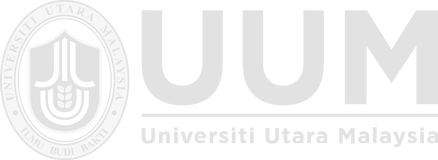 Abdullah, A. & Marican, H.S. (2014). Can Control and Flexible Leadership Influence Deviannt Behaviour? International Journal of Technical Research and Applications e-ISSN: 2320-8163, www.ijtra.com Special Issue 10 (Nov- Dec 2014), PP. 11-18Abdi, P., Delkhah, J., & Kheirgoo, M. (2016). Counterproductive Behaviours in State Hospitals: A Review of the Role of Organizational Cynicism and Injustice. Mediterranean Journal of Social Sciences, 7(4 S1), 196.Abubakar, S. (2017). Theorizing the Role of Exchange Ideology in Moderating the Link between Organisational Justice and Counterproductive Work Behaviour Proceedings of the Global Conference on Business and Economics Research (GCBER) 2017 14-15 August 2017, Universiti Putra Malaysia, MalaysiaAdams, J. S. (1965). Inequity in social exchange. Advances in Experimental Social Psychology, 2(267-299).Adejoh, M. A., & Adejoh, L. L., (2013). Handling negative deviant behavior of front-line employees in service organizations. International Journal of Current Research and Review, 5(4), 23–30Agarwal, U. A. and S. Bhargava (2013). Effects of psychological contract breach on organizational outcomes: Moderating role of tenure and educational levels.VIKALPA, Volume 38(1), pp. 13-26..Agboola, A. A., & Salawu, R. O. (2011). Managing deviant behavior and resistance to change. International Journal of Business and Management, 6(1), 235– 242.Aguilera, R. V., Rupp, D. E., Williams, C. A., & Ganapathi, J. (2007). Putting the S back in corporate social responsibility: A multilevel theory of social change in organizations. Academy of Management Review, 32(3), 836–863.Ahmed W, Kiyani A A, Hashmi SH (2013). Study on organizational cynicism, organizational injustice & breach of psychological contract as the determinants of deviant work behaviour. 2: 145-154.Ahmad, A., & Omar, Z. (2013). Abusive Supervision and Deviant Workplace Behaviour: The Mediating Role of Work-Family Conflict. The Journal of Human Resource and Adult Learning,  9(2), 124.Akhigbe, O.J. & Amamino, S.L. (2017).Supervisor Trust and Counterproductive Work Behaviour of Oil Firms in Port Harcourt - Nigeria IOSR Journal of Business and Management (IOSR-JBM) e-ISSN: 2278-487X, p-ISSN: 2319- 7668. Volume 19, Issue 6. Ver. IV (June 2017), PP 52-61Alcover, C., Martínez-Iñigo, D., & Chambel, M. J. (2012).Perceptions of employment relations and permanence in the organization: Mediating effects of affective commitment in relations of psychological contract and intention to quit. Psychological Reports, 110, 839-853.Al Kindy, A. M. Z. Shah, I. M. & Jusoh, A.(2016).The Impact of Transformational Leadership Behaviors on Work Performance of Omani Civil Service Agenciey. Asian Social Science; Vol. 12, No. 3; 2016 ISSN 1911-2017 E-ISSN 1911-2025Aleksic, A., and Vukovic, M. ,(2018). CONNECTING PERSONALITY TRAITSWITH DEVIANT WORKPLACE BEHAVIOUR Journal of Media Critiques[JMC] P-ISSN: 2056-9785.Alias, M., Mohd Rasdi, R., & Abu Said, A. M. (2012). The impact of negative affectivity, job satisfaction and interpersonal justice on workplace deviance in the private organizations. Pertanika Journal of Social Sciences & Humanities, 20(3), 829–846.Alias, M., Mohd Rasdi, R., Ismail, M., & Abu Samah, B. (2013). Predictors of workplace deviant behavior: HRD agenda for Malaysian support personnel. European Journal of Training and Development, 37(2), 161–182Altman, B. A., & Akdere, M. (2008). Toward a Theoretical Model of Performance Inhibiting Workplace Dynamics. Human Resource Development Review Retrieved	fromhttp://hrd.sagepub.com/content/early/2008/10/07/1534484308324306.shortAli, N. and M. Zia-ur-Rehman (2014). "Impact Of Job Design On Employee Performance, Mediating Role Of Job Satisfaction: A Study Of Fmcg's Sector In Pakistan." International Journal of Business and Management 9(2): 70.Ambrose, M. L., Seabright, M. A., & Schminke, M. (2002). Sabotage in the workplace: The role of organizational injustice. Organizational Behaviour and Human Decision Processes, 89(1), 947–965.Ambrose, M. L., Schminke, M., & Mayer, D. M. (2013). Trickle-down effects of supervisor perceptions of interactional justice: A moderated mediation approach. Journal of Applied Psychology, 98(4), 678–689Amin, M., ullah Shah, R., Ayaz, M., & Atta, M. A. (2013). Teachers’job Performance At Secondary Level In Khyber Pakhyunkhwa, Pakistan. Gomal University Journal of Research, 29(2).Amjad, R. J. (2014). ivestigating factors affecting employee workplace deviant behaviour. International Journal of Innovation and Applied Studies, 1073- 1078.An, F., & Wang, B. (2016). Abusive Supervision and Counterproductive Work Behaviour: Moderating Effect of Negative Affectivity. Journal of Service Science and Management, 9(01), 66.Anonymous (2005).“Embezzlement/Employee Theft”, Business Credit, Feb 2005, pp. 41-42.Analoui, F., & Kakabadse, A. (1992). Unconventional practices at work: Insight and analysis through participant observation. Journal of Managerial Psychology, 7(5), 2–31.Andersson, L. M., & Pearson, C. M. (1999). Tit for tat? The spiraling effect of incivility in the workplace. Academy of Management Review, 24(3), 452–471.An, F. and B. Wang (2016). "Abusive Supervision and Counterproductive Work Behaviour: Moderating Effect of Negative Affectivity." Journal of Service Science and Management 9(01): 66.Anjum, M. A., & Parvez, A. (2013). Counterproductive Behaviour at Work: A Comparison of Blue Collar and White Collar Workers. Pakistan Journal of Commerce and Social Sciences, 7(3), 417–434.Anonymous (2005), “Embezzlement/Employee Theft”, Business Credit, Feb 2005, pp. 41-42.Anwar, M.K. (2017). Abusive Supervision and Turnover Intention: Examining the Mediating Role of Self-Identity and Moderating Role of Future Work Self Salience. A Research Thesis submitted to the Department of Management Sciences, Capital University of Science & Technology, IslamabadAppelbaum, S. H., Deguire, K. J., & Lay, M. (2005). The relationship of ethical climate to deviant workplace behaviour. Corporate Governance: The International Journal of Business in Society, 5(4), 43–55.Appelbaum, S. H., Iaconi, G. D., & Matousek, A. (2007). Positive and negative deviant workplace Behaviours: causes, impacts, and solutions. Corporate Governance: The International Journal of Business in Society, 7(5), 586–598.Appelbaum H., Steven, Girard R, D,. (2007). Toxins in the Workplace: affect on organizations and employees. Emerald Group Publishing Limited, Vol.7 no.1, 17-28.Appelbaum, S.H.& Shaprio, B.T. (2006). Diagnosis and remedies for Deviant workplace behaviour, Journal of American Academy of Business, Vol 9(2) pp.14-20Appelbaum, S. H., Semerjian, G., & Mohan, K. (2012). Workplace bullying: consequences, causes and controls (part one). Industrial and Commercial Training, 44(4), 203-210.Aquino, K., Grover, S. L., Bradfield, M., & Allen, D. G. (1999). The effects of negative affectivity, hierarchical status, and self-determination on workplace victimization. Academy of management journal, 42(3), 260-272.Aquino, K., Galperin, B., & Bennett, R. (2004). Dispositional aggressiveness and ethnic identity as moderators of the relationship between perceived injustice and workplace deviance. Journal of Applied Social Psychology, 34, 1001- 1029.Aragon-Correa, J.A., V.J. Garcia-Morales and E. Cordon-Pozo, (2007). Leadership and organizational learning's role on innovation and performance: Lessons from Spain. Industrial Marketing Management, 36(3): 349-359.Armstrong, J.S.; Overton, T. (1977)."Estimating Nonresponse Bias in Mail Surveys". Journal of Marketing Research. 14 (3): 396–402.Aryee, S., Chen, Z. X., Sun, L., Debrah, Y. A. (2007). Antecedents and outcomes of abusive supervision: Test of a trickle-down model. Journal of Applied Psychology, 92: 191-201.Asadullah, M. A., Akram, A., Imran, H., and Arain, G. A. (2017).When and which employees feel obliged: a personality perspective of how organizational identification develops. Rev. Psicol. del Trabajo y de las Organ. 33, 125–135Asghar & Ahmad,(2017).Impact of Abusive Supervision on Workplace Deviance Behavior; Role of Interactional Justice.Curr. Eco. Man. Res., 3(1)1-11,Ashforth, B. E., & Mael, F. (1989). Social identity theory and the organization.Academy of Management Review, 14(1), 20–39.Askew, K. L. (2012). The relationship between cyberloafing and task performance and an examination of the theory of planned Behaviour as a model of cyberloafing. Retrieved from http://scholarcommons.usf.edu/etd/3957/Askew, K., J.E. Buckner, M.U. Taing, A. Ilie, J.A. Bauer and M.D. Coovert, (2014). Explaining Cyber loafing: The role of the theory of planned workplace deviant Behaviour: (Evidence from banking Behaviour. Computers in Human Behaviour.Aslam, U., Ilyas, M., Imran, M. K., Rahman, U., Magala, S., & Magala, S. (2016). Detrimental effects of cynicism on organizational change: an interactive model of organizational cynicism (a study of employees in public sector organizations). Journal of Organizational Change Management, 29(4).Astray-Caneda, V., Busbee, M., & Fanning, M. (2011). Social learning theory and prison work release programs. In M. S. Plakhotnik, S. M. Nielsen, & D. M. Pane (Eds.), Proceedings of the Tenth Annual College of Education & GSN Research Conference (pp. 2-8)Astor, S. D. (1972). Twenty steps to preventing theft in business. Management Review, 61(3), 34–35.Asorwoe, E. &. Klutse, C.M. (2016). Corruption and Unethical Behaviour in Public Sector Organizations: A Specific Test of Social Learning Theory. International journal of management and economics invention,Volume, No.2 Issue,1,Pages-504-516.Austen, A. & Zacny, B., (2015). The role of Public Service Motivation and Organizational Culture for Organizational Commitment. Management. Retrieved from http://www.degruyter.com/view/j/manment.ahead-of- print/manment-2015-0012/manment-2015-0012.xmlAvolio, B.J. & B.M. Bass, (1999). Re-examining the components of transformational and transactional leadership using the Multifactor Leadership Questionnaire. Journal of Occupational and Organizational Psychology, 72: 441-463.Avolio, B. & B. Bass, (2002). Developing potential across a full range of leadership: Cases on transactional and transformational leadership. Mahwah,NJ: Erlbaum.Avolio, B. J., & Yammarino, F. J. (2013). Introduction to, and overview of, transformational and charismatic leadership. Transformational and charismatic leadership: the road ahead. London: Emerald Group Publishing Limited.Aycan, Z., Kanungo, R. N., Mendonca, M., Yu, K., Deller,J. et al. (2000). Impact of culture on human resource management practices: A ten country comparison. Appl. Psychol. Int. Rev. 49, 192-220.Azizli, N., Atkinson, B. E., Baughman, H. M., Chin, K., Vernon, P. A., Harris, E., et al. (2016). Lies and crimes: Dark Triad, misconduct, and high-stakes deception. Pers. Individ. Dif. 89, 34–39. doi: 10.1016/j.paid.2015.09.034Aznira, A. A. (2006). Emotional Intelligence and Workplace Deviant Behaviour.Universiti Utara Malaysia. Retrieved from http://etd.uum.edu.my/104/Bagozzi, R. P., & Yi, Y. (1988). On the evaluation of structural equation models.Journal of the Academy of Marketing Science, 16(1), 74–94.Bagchi, A., & Bandyopadhyay, S., (2016). Workplace deviance and recession. The BE Journal of Theoretical Economics, 16(1), 47–81Bahri, M. R. Z., Langrudi, M. S., & Hosseinian, S. (2013). Relationship of work environment variables and job satisfaction of employees with counterproductive work behaviors: A study of non-governmental non-benefit Islamic Azad University employees in West Mazandaran. World Applied Sciences Journal, 21(12), 1812–1815.Bakker,A. B., Van Emmerik, H., & Van Riet, P. (2008). How job demands, resources, and burnout predict objective performance: A constructive replication. Anxiety, Stress, & Coping, 21(3), 309–324.Baig, F. & Ullah, Z.(2017).Curing Workplace Deviance Through Organizational Justice in The Mediating Role Of Job Satsifaction. The Case of NGOS in PAKISTAN. Sarhad Journal of Management Sciences Vol 3, No 01 (2017).Bal,P.M., Chiaburu, D.S., Jansen,P.G.W., (2010) "Psychological contract breach and work performance: Is social exchange a buffer or an intensifier?", Journal of Managerial Psychology, Vol. 25 Iss: 3, pp.252 - 273.Baldwin, P. (1990). The politics of social solidarity: class bases of the European welfare state, 1875-1975. Cambridge University Press. Retrieved from https://books.google.com.pk/books?hl=en&lr=&id=KjVSn1lyurIC&oi=fnd& pg=PR9&dq=The+politics+of+social+solidarity:+Class+bases+of+the+Euro pean.+&ots=2OGF76DMuS&sig=sgWlxSn8EMyaIIil_WcIFAIrRlIBallou, N. S. (2013), The Effects of Psychological Contract Breach on Job Outcomes.Master’s thesis, San Jose State University, California.Baloch,M. A., Meng, F., Xu, Z., Cepeda-Carrion, I., Danish, & Bari, M. W. (2017). Dark Triad, Perceptions of Organizational Politics and Counterproductive Work Behaviors: The Moderating Effect of Political Skills.Frontiers in Psychology, 8, 1972. http://doi.org/10.3389/fpsyg.2017.01972Bamberger, P. A., & Bacharach, S. B. ( 2006). Abusive supervision and subordinate problem drinking: Taking resistance, stress, and subordinate personality into account. Human Relations, 59: 1-30.Barnett, T., & Vaicys, C. (2000). The moderating effect of individuals’ perceptions of ethical work climate on ethical judgments and Behavioural intentions. Journal of Business Ethics, 27(4), 351–362.Barton, C. (2005).Workplace bullying, the silent epidemic.The New Zealand Herald. Retrieved	fromhttp://www.nzherald.co.nz/nz/news/article.cfm?c_id=1&objectid=10114849Baron, R. M., & Kenny, D. A. (1986). The moderator–mediator variable distinction in social psychological research: Conceptual, strategic, and statistical considerations. Journal of Personality and Social Psychology, 51(6), 1173.Barling, J., Dupré, K. E., & Kelloway, E. K., (2009). Predicting workplace aggression and violence. Annual Review of Psychology, 60, 671–692.Bashir, U., & Ramay, MI (2010). Impact Of Stress On Employees Job Performance A Study On Banking Sector Of Pakistan. International Journal of Marketing Studies 2(1): 122-126.Bass, B. M. (1985). Leadership and performance beyond expectations. New York: Free Press.Bass, B.M., (1998). Transformational leadership: Industry, military and educational impact. Mahwah, NJ:Erlbaum.Bass, B. M., & Avolio, B. J. (1995). MLQ Multifactor Lead ership Questionnaire for research. Redwood City, CA: Mind Garden.Bass, B.M., B.J. Avolio, D.I. Jung and Y. Berson, 2003. Predicting unit performance by assessing transformational and transactional leadership. Journal of Applied Psychology, 88: 207-218.Bashir, S., Nasir, M., Qayyum, S., & Bashir, A. (2012). Dimensionality of Counterproductive Work Behaviours in Public Sector Organizations of Pakistan. Public Organization Review, 12(4), 357–366.Bashir, S., Nasir, Z. M., Saeed, S., & Ahmed, M. (2011). Breach of psychological contract, perception of politics and organizational cynicism: Evidence from Pakistan. African Journal of Business Management, 5(3), 884-888Baucus, M. S., & Near, J. P. (1991). Can illegal corporate Behaviour be predicted?An event history analysis. Academy of Management Journal, 34(1), 9–36.Baughman, H. M., Dearing, S., Giammarco, E., & Vernon, P. A. (2012). Relationships between bullying behaviours and the Dark Triad: A study with adults. Personality and Individual Differences, 52(5), 571–575.Bennett, R. J., & Robinson, S. L. (2000). Development of a measure of workplace deviance. Journal of Applied Psychology, 85(3), 349.Bennett, R. J., & Robinson, S. L. (2003). The past, present, and future of workplace deviance research. Retrieved from http://psycnet.apa.org/psycinfo/2003- 02890-007Berkowitz, L. (1998). Affective aggression: The role of stress, pain, and negative affect. Retrieved from http://psycnet.apa.org/psycinfo/1998-06391-002.Berry CM, Ones DS, Sackett PR. (2007). Interpersonal deviance, organizational deviance, and their common correlates: A review and meta-analysis. Journal of Applied Psychology, 92, 410–424.Bernardi, R. A., & Vassill, K. M. (2004). The association among bribery and unethical corporate actions: an international comparison. Business Ethics: A European Review, 13(4), 342–353.Berry, C. M., Ones, D. S. & Sackett, P. R., (2007). Interpersonal deviance, organizational deviance, and their common correlates: A review and meta- analysis. Journal of Applied Psychology 92 (2): 410–424.Berry, C. M., Carpenter, N. C., & Barratt, C. L. (2012). Do other-reports of counterproductive work Behaviour provide an incremental contribution over self-reports? A meta-analytic comparison. Journal of Applied Psychology, 97(3), 613.Bensimon, H. F. (1994). Crisis and disaster management: Violations in the workplace. Training and Development, 28, 27–32.Beugré, C. D., & Liverpool, P. (2006). Perceptions of organizational politics: A justice perspective. Handbook of Organizational Politics, 122–135.Bies, R. J., & Tripp, T. M. (2005). The Study of Revenge in the Workplace: Conceptual, Ideological, and Empirical Issues. Retrieved from http://psycnet.apa.org/books/10893/003Bies, R. J., Tripp, T. M., Kramer, R. M., Giacalone, R., & Greenberg, J. (1997). Antisocial Behaviour in organizations. At the Breaking Point: Cognitive and Social Dynamics of Revenge in Organizations, 18–36.Bilal,A.R., Rafi, N. & Khalid.S.,(2017). Detrimental Causes and Consequences of ORGANIZATIONAL INJUSTICE IN THE WORKPLACE: EVIDENCEFROM PUBLIC SECTOR ORGANIZATIONS. Pakistan Business Review.Biron,M. (2010).Negative Reciprocity and Association between Perceived organisational Ethical values an organisational Deviance. Human Relation,63(6,875-897)Biron, M., & Bambeger, P. (2012). Aversive workplace conditions and absenteeism:Taking referent group norms and supervisor support into account. Journal of Applied Psychology, 97(4), 901-912.Bishop, J. W., & Scott, K. D. (2000). An examination of organizational and team commitment in a self-directed team environment. Journal of Applied Psychology, 85: 439-450Blackburn, K., & Forgues-Puccio, G. F. (2009). Why is corruption less harmful in some countries than in others? Journal of Economic Behaviour & Organization, 72(3), 797–810.Blanchard, A. L., & Henle, C. A. (2008). Correlates of different forms of cyberloafing: The role of norms and external locus of control. Computers in Human Behaviour, 24(3), 1067–1084.Blau, P. M. 1964. Exchange and power in social life. New York: Wiley.Boddy, C. R., (2010).Corporate psychopaths and organizational type. Journal of Public Affairs, 10(4), 300–312.Bodankin, M., & Tziner, A. (2009).Constructive deviance, destructive deviance and personality: How do they interrelate. Amfiteatru Economic Journal, 11(26), 549–564.Bolin, A., & Heatherly, L. (2001). Predictors of employee deviance: The relationship between bad attitudes and bad Behaviour. Journal of Business and Psychology, 15(3), 405–418.Bolton, R., Becker, K., & Barber, K. (2010), Big Five trait predictors of differential counterproductive work behavior dimensions, Journal of Personality and Individual Differences,49(5), 537–541.Bolton, L., & Grawitch, M. J. (2011). When good employees go bad: How organizations may be facilitating workplace deviance. Good Company, 5(2), 1–2.Bordia, Prashant; Restubog, Simon Lloyd D.; Tang, Robert L.(2008). Journal of Applied Psychology, Vol 93(5), Sep, 1104-1117.Borman, W. C., & Brush, D. H. (1993). More progress toward a taxonomy of managerial performance requirements. Human Performance, 6(1), 1–21.Boyle, M. J., & Wallis, J.(2016).Working towards a definition for workplace violence actions in the health sector. Safety in Health, 2(1), 1.Bozionelos, N. (2004). “The Big-Five of Personality and Work Involvement,”Journal of Managerial Psychology (19), pp. 69-81.Bragg, C. B. (2015), Not all Forms of MisBehaviour are Created Equal: Perpetrator Personality and Differential Relationships With CWBs, https://etd.ohiolink.edu/ (31.01.2016)Brains, Willnat, Manheim &Rich (2011). Empirical Political Analysis 8th edition.Boston, MA: Longman p. 105Brees, J., Martinko, M., & Harvey, P. (2016). Abusive supervision: subordinate personality or supervisor Behaviour? Journal of Managerial Psychology, 31(2), 405-419.Brewer, M. (2000). Research Design and Issues of Validity. In Reis, H. and Judd, C. (eds.) Handbook of Research Methods in Social and Personality Psychology. Cambridge:Cambridge University Press.Brienza, J. P. (2013). Workplace Injustice and Counterproductive Work Behaviour: The Moderating Role of Employee. A thesis presented to University of WaterlooBright, L. (2008). Does public service motivation really make a difference on the job satisfaction and turnover intentions of public employees? The American Review of Public Administration, 38(2), 149–166.Brkic, H., & Aleksic, A. (2016). Interpersonal deviant work behaviour-exploratory study among employees in croatia. Paper presented at the enterprise odyssey. International conference proceedings.Brown, J. D. (1996). Testing in language programs. Upper Saddle River, NJ: Prentice Hall Regents.Brown, P. (2008). The body and society: Men, women, and sexual renunciation in early Christianity: Columbia University Press.Burns, J. M. (1978). Leadership.New York: Harper & Row.Buss, D. (1993). Ways to curtail employee theft. Nation’s Business, 81(4), 36–37. Burke, R. (2006). Why leaders fail: Exploring the dark side. International Journal ofManpower, 27, 91–100.Bruursema, K., (2004). "Leadership style and the link with counterproductive work behavior (cwb): An investigation using the job-stress/cwb model". Graduate Theses and Dissertations.Byers, D., & Rhodes, C. (2007).Ethics, alterity, and organizational justice.Business Ethics: A European Review, 16(3), 239–250.Byrne, A., Dionisi, A. M., Barling, J., Akers, A., Robertson, J., Lys, R., Dupré, K. (2014). The depleted leader: The influence of leaders’ diminished psychological resources on leadership Behaviours. The Leadership Quarterly, 25(2), 344–357Camara, W. J., & Schneider, D. L. (1994). Integrity tests: Facts and unresolved issues. American Psychologist, 49(2), 112.. Campbell, D. T., & Fiske, D. W. (1959). Convergent and discriminant validation by the multitrait-multimethod matrix. Psychological Bulletin, 56, 81-105Campbell, K. S., White, C. D., & Durant, R. (2007). Necessary evils,(in) justice, and rapport management. Journal of Business Communication, 44(2), 161–185.Campbell, J.P. (1990). “Modeling the Performance Prediction Problem in Industrial and Organizational Psychology,” in Handbook of Industrial and Organizational Psychology (Vol. 1), eds. M.D. Dunnette and L.M. Hough, Palo Alto, CA: Consulting Psychologists Press, pp. 687–732.Campbell,M., Stylianou, A. C. & Shropshire, J. (2006). The impact of attitudinal factors on intention to report workplace Internet abuse. Journal of Information Privacy and Securitypp.1-17.Campbell, W. K., Hoffman, B. J., Campbell, S. M., & Marchiso, G. (2011). Narcissism in organizational contexts. Human Resource Management Review, 21, 268–284.Cao, X. (2015). Organizational MisBehaviour and Management Control in China’s Public Hospitals: Doctors’ Red Packets. Frontiers of Business Research in China, 9(1), 110-134.Carpenter, N. C., & Berry, C. M. (2014). Are counterproductive work Behaviour and withdrawal empirically distinct? A meta analytic investigation. Journal of Management, 1-30.Carraher, S. M., & Buckley, M. R. (2008). Attitudes towards benefits and Behavioural intentions and their relationship to Absenteeism, Performance, and Turnover among nurses. Academy of Health Care Management Journal, 4(2), 89.Cash, T. F., Gillen, B., & Burns, D. S. (1977). Sexism and beautyism in personnel consultant decision making. Journal of Applied Psychology, 62(3), 301.Ceylan A, Sulu S (2011) Organizational injustice and work alienation. Ekon Manage 2: 65-78.Chappell, D. & Di Martino, V. (2006). Violence at work (2nd ed.). Geneva: International Labour Organisation.Chatman, J. A. (1989). Improving interactional organizational research: A model of person-organization fit. Academy of Management Review, 14(3), 333–349.Chang, K., & Smithikrai, C. (2010). Counterproductive behaviour at work: an investigation into reduction strategies. The International Journal of Human Resource Management, 21(8), 1272–1288.Chen, L. L., Fah, B. C. Y., & Jin, T. C. (2016). Perceived Organizational Support and Workplace Deviance in the Voluntary Sector. Procedia Economics and Finance, 35, 468-475.Cheang, H. S. & Appelbaum, S. H. (2015). Corporate psychopathy: deviant workplace behaviour and toxic leaders (part two). Industrial and Commercial Training, 47(5), 236-243.Chen, P. Y., & Spector, P. E. (1992). Relationships of work stressors with aggression, withdrawal, theft and substance use: An exploratory study. Journal of Occupational and Organizational Psychology, 65(3), 177–184.Cheung, M. F., & Law, M. C. (2008). Relationships of organizational justice and organizational identification: The mediating effects of perceived organizational support in Hong Kong. Asia Pacific Business Review, 14(2), 213–231.Chullen, C. L., Dunford, B. B., Angermeier, I., Boss, R. W., & Boss, A. D. (2010). Minimizing deviant behavior in healthcare organizations: The effects of supportive leadership and job design/practitioner application. Journal of Healthcare Management, 55(6), 381–398.Cheang, H. S., & Appelbaum, S. H. (2015). Corporate psychopathy: deviant workplace behaviour and toxic leaders (part two). Industrial and Commercial Training, 47(5), 236-243.Chen, L. L., Fah, B. C. Y., & Jin, T. C. (2016). Perceived Organizational Support and Workplace Deviance in the Voluntary Sector. Procedia Economics and Finance, 35, 468-475.Chen, C. C., Chen, M. Y. C., & Liu, Y. C. (2013). Negative affectivity and workplace deviance: The moderating role of ethical climate. The International Journal of Human Resource Management, 24(15), 2894–2910.Chernyak-Hai. L & Tziner. A. (2014).Relationships between counterproductive work Behaviour, perceived justice and climate, occupational status, and leader- member exchange Journal of Work and Organizational Psychology 30 (2014) 1-12.Chiaburu, D. S., Muñoz, G. J., & Gardner, R. G. (2013). How to spot a careerist early on: Psychopathy and exchange ideology as predictors of careerism. Journal of Business Ethics, 118(3), 473–486.Chirasha, V., & Mahapa, M. (2012). An analysis of the causes and impact of deviant behaviour in the workplace. The case of secretaries in state universities.Journal of Emerging Trends in Economics and Management Sciences, 3(5), 415.Christopher E. Whelpley Michael A. McDaniel, (2016), "Self-esteem and counterproductive work behaviors: a systematicreview", Journal of Managerial Psychology, Vol. 31 Iss 4 pp.Chu, A. M., Chau, P. Y., & So, M. K. (2015). Developing a Typological Theory Using a Quantitative Approach: A Case of Information Security Deviant Behaviour. Communications of the Association for Information Systems, 37(1), 25.Chung, Y. W., & Moon, H. K. (2011). The moderating effects of collectivistic orientation on psychological ownership and constructive deviant behavior. International Journal of Business and Management, 6(12), 65–77.Clay-Warner, J., Reynolds, J., & Roman, P. (2005). Organizational justice and job satisfaction: A test of three competing models. Social Justice Research, 18(4), 391–409.Coccia, C. (1998). Avoiding a“ toxic” organization. Nursing Management, 29(5), 40B.Coffin, B. (2003). Breaking the silence on white collar crime. Risk Management, 50(9), 8–9.Cohen, L. Manion, L. and Morrison, K.R.B. (2007) Research methods in education, 6th Edition. Routledge.Cohen, Jacob; Cohen, Patricia; Leona S. Aiken; West, Stephen H. (2003). Applied multiple regression/correlation analysis for the Behavioural sciences. Hillsdale, N.J: L. Erlbaum Associates. ISBN 0-8058-2223-2.Colbert, A. E., Mount, M. K., Harter, J. K., Witt, L. A., & Barrick, M. R. (2004). Interactive effects of personality and perceptions of the work situation on workplace deviance. Journal of Applied Psychology, 89(4), 599–609.Collis.J. & Hussey,R.,(2013).Business Research A Pritical Guide for undergraduate and Post graduate Students. Macmillan education UkConnor, P. E., & Worley, C. H. (1991). Managing organizational stress. Business Quarterly, 56(1), 61–67.Cooper, D.R.&Schindler, P.S. (2006). Business Research Method, 9th Edition.Boston: McGraw-Hill Irwin.Cooper, D. R., & Schindler, P. S. (2008). International Edition: Business Research Methods. New Delhi.Cortina, L. M., Magley, V. J., Williams, J. H., & Langhout, R. D. (2001). Incivility in the workplace: incidence and impact. Journal of Occupational Health Psychology, 6(1), 64.Corry, N., Merritt, R. D., Mrug, S., & Pamp, B. (2008). The factor structure of the Narcissistic Personality Inventory. Journal of personality assessment, 90(6), 593-600.Creswell, J. W. (2009). Research design: Qualitative, quantitative, and mixed methods approaches. London: Sage Publications, Inc.Crino, M. D. (1994). Employee sabotage: A random or preventable phenomenon?Journal of Managerial Issues, 311–330.Cortina, J.M., (1993). What Is Coefficient Alpha? An Examination of Theory and Applications. Journal of Applied Psychology, 78(1), 98–104.Conway, J., & Lance, C. (2010). What reviewers should expect from authors regarding common method bias in organizational research. Journal of Business and Psychology, 25, 325-334.Cozby, Paul C (2009) Methods in behavioral research. 10th ed. Boston: McGraw- Hill Higher Education, 2009. Print.Cronbach, L. J.& Meehl, P.E. (1955). "Construct Validity in Psychological Tests".Psychological Bulletin,52 (4): 281–302.Cropanzano, R., & Mitchell, M. S. 2005. Social exchange theory: An interdisciplinary review.Journal of Management, 31: 874-900.Cropanzana, R., Bowen, D. E., & Gilliland, S. W. (2007). The management of organizational justice. The Academy of Management Perspectives, 34–48.Cullen, J. B., Parboteeah, K. P., & Victor, B. (2003). The effects of ethical climates on organizational commitment: A two-study analysis. Journal of Business Ethics, 46(2), 127–141.Cullen, M. J., & Sackett, P. R. (2003). Personality and counterproductive workplace Behaviour. Personality and Work: Reconsidering the Role of Personality in Organizations, 14(2), 150–182.D’Arcy, J., Gupta, A., Tarafdar, M., & Turel, O. (2014). Reflecting on the “Dark Side” of information technology use. Communications of the Association for Information Systems, 35(2), 5.Daft, R.L., (2008). The leadership experience. 4th ed. Mason, OH: South-Western Cengage Learning.Daft, R.L., (2011). Management. Mason, OH: South-Western.Dagher, G., & Junaid, N. (2011). 24-employee engagement and constructive deviant behavior at the workplace: An empirical investigation (p. 166). Paper presented at the 2011 Annual Conference IBAM 19, 13–15 October,Orlando, Florida.Dajani, M. A. Z. & Mohamad, M. S. (2017). Perceived Organisational Injustice and Counterproductive Behaviour: The Mediating Role of Work Alienation Evidence from the Egyptian Public Sector. International Journal of Business and Management; Vol. 12, No. 5; 2017D'angelo, S., Coggon, D., Harris, E. C., Linaker, C., Sayer, A. A., Gale, C. R., . . . Walker-Bone, K. (2016). Job dissatisfaction and the older worker: baseline findings from the Health and Employment After Fifty study. Occupational and environmental medicine, oemed-2016-103591.Danaeefard, H.& . Boustani H.R., (2016). Injustice perceptions and employees misbehaviour in the public organization: Exploration of mediating role of employee’s cynicism to organization Int. J. Hum. Capital Urban Manage., 1(1): 9-18.Dar, L., Akmal, A., Naseem, M. A., & din Khan, K. U. (2011). Impact of stress on employees job performance in business sector of Pakistan.Global journal of management and business research, 11(6).Dar N (2017). The Impact of Distributive (In) Justice on Deviance at Workplace in Public Sector Organizations of Pakistan with the Mediation of Perceived Organizational Support. Arabian Journal of Busniess and Management Review 7: 309. doi: 10.4172/2223-5833.1000309Deery, S. J., Iverson, R. D. and Walsh, J. T. (2006), “Toward a better understanding of psychological contract breach: A study of customer service employees”, Journal of Applied Psychology, Vol. 91 No.1, pp. 166-175.De Hauw, S. & De Vos, A. (2010). Millenials’ career perspective and psychological contract expectations: Does the recession lead to lowered expectations? Journal of Business and Psychology, 25, 293-302.De Schrijver, A., Delbeke, K., Maesschalck, J., & Pleysier, S. (2010). Fairness perceptions and organizational misBehaviour: an empirical study.The American Review of Public Administration. Retrieved from http://arp.sagepub.com/content/early/2010/02/14/0275074010363742.abstractDe Jonge, J., & Peeters, M. C. (2009). Convergence of self-reports and coworker reports of counterproductive work Behaviour: A cross-sectional multi-source survey among health care workers. International Journal of Nursing Studies, 46(5), 699-707.Dent, F. and Curd, J. (2004), “Psychometric tests: and overview of an increasingly complex world”, Training Journal, Feb 2004, pp. 14-18.De Lara, P. Z. M., Tacoronte, D. V., & Ting-Ding, J. M. (2007). Procedural justice and workplace deviance: The mediating role of perceived normative conflict in work groups. Decisions based on the knowledge and the social role of the company. Annual congress of Spanish Association of Management and Economy of the Company (AEDEM), pp. 381–393.Deming, W. Edwards.(1990). Sample design in business research. Vol. 23. John Wiley & Sons, 1990.Demir, M. (2011). Effects of organizational justice, trust and commitment on employees’ deviant behavior. Anatolia,22(2), 204–221.Derina,N.& Gökçeb.S.G(2016) Are cyberloafers also innovators?: A study on the relationship between cyberloafing and innovative work Behaviour Procedia - Social and Behavioural Sciences 235 ( 2016 ) 694 – 700.Deshpande, S. P., Joseph, J., & Shu, X. (2005). The impact of emotional intelligence on counterproductive behaviour in China. Management Research News, 28(5), 75–85.Diefendorff, J. M., & Mehta, K. (2007). The relations of motivational traits with workplace deviance. Journal of Applied Psychology, 92(4), 967–977.Dobbins, G. H., Pence, E. C., Orban, J. A., & Sgro, J. A. (1983). The effects of sex of the leader and sex of the subordinate on the use of organizational control policy. Organizational Behaviour and Human Performance, 32(3), 325–343.Douglas, S. C., & Martinko, M. J. (2001). Exploring the role of individual differences in the prediction of workplace aggression. Journal of Applied Psychology, 86(4), 547.Dowden, C. (2016). Civility Matters! An evidence-based review on how to cultivate a	respectful		federal	public		service.	Retrieved	from	Association	of Professional	Executives	of	the	Public	Service		of	Canada	(APEX): http://www.apex.gc.ca/uploads/key%20priorities/white%20papers/civility%2 0report%20-%20eng.pdf.Dr. Rashid Saeed, M. N. (2014). Impact of Human Resource Practices on Deviant Workplace Behaviour. Journal of Basic and Applied psychology.Drory, A., & Vigoda-Gadot, E. (2010). Organizational politics and human resource management: A typology and the Israeli experience. Human Resource Management Review, 20(3), 194–202.Duarte, P., & Raposo, M. (2010). A PLS model to study brand preference: An application to the mobile phone market. In V. Esposito Vinzi, W. W. Chin, J.Duffy, M. K., Ganster, D., & Pagon, M. (2002). Social undermining in the workplace. Academy of Management Journal, 45: 331-351.Dupre, K. E., Inness, M., Connelly, C. E., Barling, J., & Hoption, C. (2006). Workplace aggression in teenage parttime employees.Journal of AppliedPsychology, 91: 987-997.Henseler & H. Wang (Eds.), Handbook of Partial Least Squares (pp. 449-485): Springer Berlin HeidelbergEagly, A. H., & Steffen, V. J. (1986). Gender and aggressive Behaviour: a meta- analytic review of the social psychological literature. Psychological Bulletin, 100(3), 309.Easterby-Smith, M.P.V., Antonacopoulou, E., Graca, M., Ferdinand, J. (2007). In: The Evolution of Business Knowledge. Oxford : Oxford University Press p. chapter 4. ISBN: 0199229600.Edralin,D.M.(2015).Why Do Workers Misbahave in The Workplace? DLSL Journal of Management Volume 2 Issue 1Etodike Chukwuemeka E, Ezeh Leonard N, Chukwura Emmanuel (2017). Abusive Supervision: A Predictor of Employee Cynicism and Counterproductive Workplace Behaviour among Industrial Workers. Scholars Journal of Arts, Humanities and Social Sciences 5(9C):1276-1283.Egan, V., Hughes, N., and Palmer, E. J. (2015). Moral disengagement, the darktriad, and unethical consumer attitudes. Pers. Individ. Dif. 76, 123–128. doi: 10.1016/j.paid.2014.11.054El Badawy, T. A., & Bassiouny, M. (2014).Employee engagement as a mediatorbetween transformational leadership and intention to quit. International Journal of Contemporary Management/Wspolczesne Zarzadzanie, 12(1), 152–160Erez, M., & Gati, E. (2004). A dynamic, multi-level model of culture: from the micro level of the individual to the macro level of a global culture. Applied Psychology, 53(4), 583–598.Endler, N. S., & Magnusson, D. (Eds.). (1976). Interactional psychology and personality. Washington, DC: Hemisphere.Estes,B.,&Wang,J.(2008). Integrative Literature Review; Workplace Incivility; Impacts on Individual and Organisational Performance. Human resource Development Review,7(2,281-240.Everton, W. J., Jolton, J. A., & Mastrangelo, P. M. (2007). Be nice and fair or else: understanding reasons for employees’ deviant Behaviours. Journal of Management Development, 26(2), 117–131.Fagbohungbe, B.O., Akinbode, G.A., & Ayodeji .F. (2012). Organizational determinants of workplace deviant behaviours: An empirical analysis in Nigeria. International Journal of Business and Management, 7(5), 207-221.Fakhar, F. B. (2014). Impact of Abusive supervision on Organizational Citizenship Behaviour: Mediating role of Job Tension, Emotional Exhaustion and Turnover Intention. IOSR. Journal of Business and Management (IOSR- JBM), 70-74.Faheem, M. A. and N. Mahmud (2015). "The Effects of Organizational Justice on Workplace Deviance and Job Satisfaction of Employees: Evidence from a Public Sector Hospital of Pakistan." Mediterranean Journal of Social Sciences 6(5): 342.Fatima,A., Atif ,.Q.M, Saqib,A., and Haider,A.(2012). A Path Model Examining the Relations among Organizational Injustice, Counterproductive Work Behaviour and Job Satisfaction International Journal of Innovation, Management and Technology, Vol. 3, No. 696-701.Fathimath, M, Baiduri Y, & Zubair, H. (2015). The Effect of Employees Personality on Organizational Performances: Study on Prudential Assurance Malaysia Berhad (PAMB). International Journal of Accounting, Business and Management, 1(1).Farhadi,H., Fatimah, O., Nasir, R. & Wan Shahrazad, W.S.,(2012). Agreeableness and Conscientiousness as entecedents od deviant behavior in workplace. Asian Social Science journal. Special issue.8 (9):2-7.Farhadi,H.,Omar,F.,Nasir,R.,Zarnaghash,M., & Salehi.,M. (2015),The role of Demographic Factors on Workplace Deviant Behaviour. Journal of Social Science and Hummanities Special Issue 2 .032-039.Farasat, E., & Ziaaddini, M. (2013). Perceived organizational support and deviant behavior. Journal of Basic and Applied Scientific Research, 3(5), 517–528.Faulk, D., & Hicks, M. J. (2015). The impact of bus transit on employee turnover:Evidence from quasi-experimental samples. Urban Studies, 1-17. Field,T.(2016,0321).RetrievedfromBullyOnLine:http://bullyonline.org/old/w orkbully/quotes.html.Faheem, M. A. and N. Mahmud (2015). "The Effects of Organizational Justice on Workplace Deviance and Job Satisfaction of Employees: Evidence from a Public Sector Hospital of Pakistan." Mediterranean Journal of Social Sciences 6(5): 342.Fida R, Tramontano C, Paciello M, Kangasniemi M, Sili A, et al. (2015). Nurse moral disengagement. Nurs ethics.Fink,A.(2002).How to sample in survey( 2nd ed). London: Sage publication, Inc.Flaherty, S., & Moss, S. A. (2007). The impact of personality and team context on the relationship between workplace injustice and counterproductive work behavior. Journal of Applied Social Psychology, 37(11), 2549–2575.Folger, R., & Baron, R. A. (1996). Violence and hostility at work: A model of reactions	to	perceived	injustice.	Retrieved	from http://psycnet.apa.org/books/10215/002.Ford, R. C., & Richardson, W. D. (1994). Ethical decision making: A review of the empirical literature. Journal of Business Ethics, 13(3), 205–221.Fornell, C., & Larcker, D.F., (1981). Evaluating structural equation models with unobservable variables and measurement error. Journal of Marketing Research, 18 (1), 39-50.Fox, A., Kesingland, A., Gentry, C., McNair, K., Patel, S., Urban, L., & James, I. (2001). The role of central and peripheral cannabinoid 1 receptors in theantihyperalgesic activity of cannabinoids in a model of neuropathic pain. Pain, 92(1), 91–100.Fox, S., & Spector, P. E. (1999). A model of work frustration–aggression. Journal of Organizational Behaviour, 20(6), 915–931.Fox, S., Spector, P. E., & Miles, D. (2001). Counterproductive work Behaviour (CWB) in response to job stressors and organizational justice: Some mediator and moderator tests for autonomy and emotions. Journal of Vocational Behaviour, 59(3), 291–309.Freund, A. (2015). Do Multiple Commitments Predict Job Satisfaction in Third Sector Organizations? A Longitudinal Analysis. A Longitudinal Analysis (May 30, 2015). Humanistic Management Network, Research Paper Series(26/15).Furtner M.R., Maran T., & Rauthmann J.F. (2017). Dark Leadership: The Role of Leaders’ Dark Triad Personality Traits. In: Clark M., Gruber C. (eds) Leader Development Deconstructed. Annals of Theoretical Psychology, vol 15. Springer, ChamFry, L. W. (2003). Toward a theory of spiritual leadership. The leadership quarterly, 14 (6), pp. 693–727.Gabbidon, S. L., Patrick, P. A., & Peterson, S. A. (2006). An empirical assessment of employee theft lawsuits involving allegations of employer misconduct. Journal of Criminal Justice, 34(2), 175-183.Galperin, B. L. (2002). Determinants of deviance in the workplace: An empirical examination in Canada and Mexico. Concordia University. Retrieved from http://spectrum.library.concordia.ca/2433/.Galperin, B. L., & Burke, R. J. (2006). Uncovering the relationship between workaholism and workplace destructive and constructive deviance: An exploratory study. The International Journal of Human Resource Management, 17(2), 331–347.García-Morales, V. J., Jiménez-Barrionuevo, M. M., & Gutiérrez-Gutiérrez, L. (2012). Transformational leadership influence on organizational performance through organizational learning and innovation. Journal of Business Research, 65(7), 1040-1050.Gay, L. R., & Diehl, P. L. (1992). Research methods for business and management.Macmillan Coll Division.Gelfand, M. J., Fitzgerald, L. F., & Drasgow, F. (1995). The structure of sexual harassment: A confirmatory analysis across cultures and settings. Journal of Vocational Behaviour, 47(2), 164–177.Georgakopoulos, A., Wilkin, L., &Kent, B. (2011). Workplace bullying: A complex problem in contemporary organizations. International Journal of Business and Social Science, 2(3), 1–20.Giauque, D., Ritz, A., Varone, F., & ANDERFUHREN-BIGET, S. (2012). Resigned but satisfied: The negative impact of public service motivation and red tape on work satisfaction. Public Administration, 90(1), 175–193.Gill John and Phil Johnson (2010) Research Methods for Managers, Fourth edition, London: Sage.Giorgi, G., & Majer, V. (2008). Il mobbing in Italia. Uno studio condottopresso 21 organizzazioni (Mobbing in Italy. A study in 21 Italian organizations), RisorsaUomo, 14(3), 171-88.Goh, A. (2006). An attributional analysis of counterproductive work Behaviour (CWB) in response to occupational stress. Retrieved from http://scholarcommons.usf.edu/etd/2535/.Gliner, J. A., & Morgan, G. A. (2000). Research Methods in Applied Settings: An Integrated Approach to Design and Analysis. Mahwah, N.J: Lawrence Erlbaum.Goldberg, L. R. (1971). A historical survey of personality scales and inventories. InP. McReynolds (Ed.), Advances in psychological assessment (pp. 293–336). Palo Alto, CA: Science and Behaviour Books.Goldberg, L. R. (1993)."The structure of phenotypic personality traits"..American Psychologist. 48 (1): 26–34. doi:10.1037/0003-066X.48.1.26. PMID 8427480Goldman, A., Van Fleet, D. D., & Griffin, R. W. (2006). Dysfunctional organization culture: The role of leadership in motivating dysfunctional work Behaviours. Journal of Managerial Psychology, 21(8), 698-708.Goldberg, L. R., & Saucier, G. (1995). So what do you propose we use instead?Psychological Bulletin, 117, 221–225.Goldman, A., Van Fleet, D. D., & Griffin, R. W. (2006). Dysfunctional organization culture: The role of leadership in motivating dysfunctional work Behaviours. Journal of Managerial Psychology, 21(8), 698–708.Greenberg, J. (1990). Employee theft as a reaction to underpayment inequity: The hidden cost of pay cuts. Journal of Applied Psychology, 75(5), 561.Greenberg, J. (1997). Antisocial Behaviour in organizations. Sage Publication.Greenberg, J. (2002). Who stole the money, and when? Individual and situational determinants of employee theft. Organizational Behaviour & Human Decision Processes , 89 (1), 985 -1004.Greenberg, J. (2006). Losing sleep over organizational injustice: attenuating insomniac reactions to underpayment inequity with supervisory training in interactional justice. Journal of Applied Psychology, 91(1), 58.Greenberg, L., & Barling, J. (1996). Employee theft. Journal of Organizational Behaviour (1986-1998), 49.Griffin, R.W. & Lopez.Y.P. (2005). “Bad Behavior” in Organizations: A Review and Typology for Future Research, Journal of Management Vol 31, Issue 6, 2005 First Published December 1, 2005.Grijalva, E., & Newman, D. A. (2014). Narcissism and Counterproductive Work Behavior (CWB): meta-analysis and consideration of collectivist culture, big five personality, and narcissism’s facet structure. Applied Psychology: An International ReviewGuba, E. G., & Lincoln, Y. S.,(1994).Competing paradigms in qualitative research.In N. K. Denzin & Y. S. Lincoln (Eds.), Handbook of qualitative research (pp.105-117). Thousand Oaks, CA: Sage.Gruber, J. E. (1989). How women handle sexual harassment: A literature review.Sociology and Social Research, 74(1), 3–9.Grubbs, F. E. (1969). "Procedures for detecting outlying observations in samples".Technometrics.11(1):1–2doi:10.1080/00401706.1969.10490657.Gruys, M. L. (1999). The dimensionality of deviant employee performance in the workplace. Unpublished Doctoral Dissertation, University of Minnesota.Gruys, M. L., & Sackett, P. R. (2003). Investigating the dimensionality of counterproductive work Behaviour. International Journal of Selection and Assessment, 11(1), 30–42.Guay, R. P., Choi, D., Oh, I.-S., Mitchell, M. S., Mount, M. K., & Shin, K.-H. (2016). Why people harm the organization and its members: Relationshipsamong personality, organizational commitment, and workplace deviance.Human Performance, 29(1), 1-15.Hackman, M. Z. & Johnson, C. E. (1996). Leadership: A communication perspective (2nded.). Prospect Heights, IL: Waveland Press. Incivility. Human Relations, 54, 1387-1419. Iran: Islamic Azad University Branches.Hair, J. F., Sarstedt, M., Pieper, T. M., & Ringle, C. M. (2012). The use of partial least squares structural equation modeling in strategic management research: A review of past practices and recommendations for future applications. Long Range Planning, 45, 320e340.Hair, J. F., Hult, G. T. M., Ringle, C. M. & Sarstedt, M. (2013). A Primer on Partial Least Squares Structural Equa-tion Modeling (PLS-SEM), Thousand Oaks: Sage.Harris, L. C., & Ogbonna, E. (2002). Exploring service sabotage the antecedents, types and consequences of frontline, deviant, antiservice behaviors. Journal of Service Research, 4(3), 163–183.Halepota, J.A. (2011). ‘Determinants of Work Attributes and Personality Aspects towards Employees’ Job Satisfaction, PhD thesis, Brunel Business School, Brunel University, London, UK.Hastuti, D., Noor. I. M., Osman.A, Lubis, Z. (2017).EXPLORING THE RELATIONSHIP BETWEEN PERSONALITY FACTORS AND WORKPLACE DEVIANT BEHAVIOR AMONG PEKANBARU CITYCIVIL SERVANTS. Performance – Vol.24 No.1 Maret 2017Hogan,R. Johnson, J and Briggs. S (eds.), Psychology,New York: Academic Press, pp. 767-794. Psychology, Psychology, PsychologyHall, D. T., & Schneider, B. (1972). Correlates of organizational identification as a function of career pattern and organizational type. In Academy of Management	Proceedings	(Vol.	1972,	pp.	159–161).	Academy	of Management:Retrievedfromhttp://proceedings.aom.org/content/1972/1/159.s hortHall, D. S. (2007). "The relationship between supervisor support and registered nurse outcomes in nursing care units.". Nursing Administration Quarterly, 31(1): 68-80.Hamid,R.A., Juhdi,N.H., Ismail,M.D., Abdullah,N.A. Abusive supervision and workplace deviance as moderated by spiritual intelligence: An empirical study of Selangor employees. Malaysian Journal of Society and Space 12 issue 2 (191 - 202).Harper, D.(1990). Spotlight abuse-save profits. Industrial Distribution, 79(3), 47–51.Harris, L. C., & Ogbonna, E. (2002). Exploring service sabotage the antecedents, types and consequences of frontline, deviant, antiservice Behaviours. Journal of Service Research, 4(3), 163–183.Hare, R. D. (1999). Without conscience: The disturbing world of the psychopaths among us: Guilford Press.Hatch, M. J. (1993). The dynamics of organizational culture. Academy of Management Review, 18(4), 657–693.Hepworth W. & Towler, A. (2004). The effects of individual differences and charismatic leadership on workplace aggression. Journal of Occupation, Health & Psychology. 9:176–85.His, E. (2017). An Examination OF Predictors Of Counterproductive Work Behaviour: Personality Traits and Transformational Leadership by APPROVED FOR THE DEPARTMENT OF PSYCHOLOGY SAN JOSÉ STATE UNIVERSITY August 2017HISCOX (2017). Embezzlement Study. A report on white collar crime in America.Henle, C. A. (2005). Predicting workplace deviance from the interaction between organizational justice and personality. Journal of Managerial Issues, 247– 263.Henseler, J. (2010). On the convergence of the partial least squares path modeling algorithm. Computational Statistics, 25(1), 107–120.Henseler. J. and Sarstedt, M. (2013).Goodness-of-fit indices for partial least squares path modeling. Computational Statistics. 28 (2), 565-580.Hershcovis, M. S., Turner, N., Barling, J., Arnold, K. A., Dupré, K. E., Inness, M., LeBlanc, M.M. and Sivanathan, N. (2007), “Predicting workplace aggression: A meta-analysis”, Journal of Applied Psychology, Vol. 92 No.1, pp. 228-238.Hodson, R., Creighton, S., Jamison, C.S., Rieble, S. and Welsh, S. (1994), “Loyalty to whom? Workplace participation and the development of consent”, Human Relations, Vol. 47 No. 8, pp. 895-909.Hogh, A., Gomes Carneiro, I., Giver, H., & Rugulies, R. (2011). Are immigrant health care workers subject to increased .risk of bullying at work? A one-year prospective study. Scandinavian Journal of Psychology 52, 49–56.Hollinger, R. C. (1986). Acts against the workplace: Social bonding and employee deviance. Deviant Behaviour, 7(1), 53–75.Hollinger, R. C., & Clark, J. P. (1982). Formal and Informal Social Controls of Employee Deviance. The Sociological Quarterly, 23(3), 333–343.Hollinger, R. C., & Clark, J. P. (1983). Theft by employees (Vol. 126). Lexington Books	Lexington,	MA.	Retrieved	from http://www.ncjrs.gov/App/abstractdb/AbstractDBDetails.aspx?id=89084 .Holtz, B. C., & Harold, C. M. (2013). Interpersonal justice and deviance the moderating effects of interpersonal justice values and justice orientation. Journal of Management, 39(2), 339–365.Hoel, H., Rayner, C., & Cooper, C. L. (1999). Workplace bullying. InternationalReview of Industrial and Organizational Psychology, 14, 195–230.Hoel, H., & Cooper, C. L.(2000).Destructive Conflict and Bullying at Work. Unpublishedreport, Manchester School of Management, University of Manchester Institute of Science and Technology, UKHooper, D., Coughlan, J. and Mullen, M. R.(2008). “Structural Equation Modelling: Guidelines for Determining Model Fit.” The Electronic Journal of Business Research Methods Volume 6 Issue 1 2008, pp. 53 - 60,Hsieh, An-Tien, Liang, Su-Chiun & Hsieh Ting-Hua,(2004). Workplace Deviant Behavior and Its Demographic Relationship Among Taiwan's Flight Attendants, Journal of Human Resources in Hospitality & Tourism, 3:1, 19- 32, DOI: 10.1300/J171v03n01_03Hu, L., & Liu, Y. (2016).Abuse for status: A social dominance perspective of abusivesupervision.Human Resource Management Review (2016), http://dx.doi.org/10.1016/j.hrmr.2016.06.002Hu, L.T. and Bentler, P.M. (1999), "Cutoff Criteria for Fit Indexes in Covariance Structure Analysis: Conventional Criteria Versus New Alternatives," Structural Equation Modeling, 6 (1), 1-55.Hunt, S. T. (1996). Generic work Behaviour: An investigation into the dimensions of entry-level, hourly job performance. Personnel Psychology, 49(1), 51–83.Hussain, M. A. (2013). Effect of breach of psychological contract on workplace deviant	behavior.	Retrieved	from https://papers.ssrn.com/sol3/papers.cfm?abstract_id=2208642.Hussain, A. (2014). "The Relationship between Breach of Psychological Contract and Workplace Deviant Behaviour." IUP Journal of Organizational Behaviour 13(2): 25.Hussain, H., & Aslam, Q. (2015). Workplace Bullying and Employee Performance Among Bank Personnel in Pakistan. Retrieved from http://121.52.153.178:8080/xmlui/handle/123456789/13966.Hussain, S., Gul, H., Usman, M., & Islam, Z. U. (2016).Breach of Psychological Contract, Task Performance, Workplace Deviance: Evidence from Academia in Khyber Pukhtunkhwa, Pakistan. International Business and Management, 13 (2), 12-20.Huang Youli, LU Xixi, WANG Xi (2014). The Effects of Transformational Leadership on Employee’s Pro-social Rule Breaking. Canadian Social Science, 10(1), 128-134.Hulland, J. (1999). Use of partial least squares (PLS) in strategic management research: a review of four recent studies. Strategic Management Journal, 20(2), 195–204.Hystad, S. W., Mearns, K. J., & Eid, J. (2014).Moral disengagement as a mechanism between perceptions of organisational injustice and deviant work behaviours. Safety Science, 68, 138-145.Imtiaz, S. & Ahmad, S. (2009). Impact of stress on employee productivity, performance and turnover; an important managerial issue.International Review of Business Research Papers 5(4): 468-477.Intan Marzita Saidon, J. G. (2013). Moderating Role of Transformational Leadership on the Relationship between Moral. Australian Journal of Basic and Applied Sciences, 706-719.Intan Marzita Saidon, Jeremy Galbreath, Alma Whiteley (2013). Moderating Role of Transformational Leadership on the Relationship between Moral Disengagement and Workplace Deviance. Australian Journal of Basic and Applied Sciences, 7(8): 706-719.Ishaq, H.M. and Shamsher, Q. (2016). Effect of Breach of Psychological Contracts on Workplace Deviant Behaviours with the Moderating Role of RevengeAttitude and Self-Control Pakistan Journal of Commerce and Social SciencesVol. 10 (1), 69-83.Ishak, K. A. & Bohari, A.M., (2016). Relationship value, relationship quality and loyalty among Malaysian franchises International Journal of Organisational & Business Excellence (IJOBE) Volume 1 Issue. 1.Islam, N (2004). Sifarish, Sychophats, power and collectivism: administrative culture in Pakistan. International Review of Administrative Sciences 70(2).Iqbal, Z., et al. (2012). "A Comparative Study of Deviant Workplace Behaviour of Teaching Staff of Public and Private Universities of Punjab-Pakistan." International Journal of Asian Social Science 2(12): 2128-2137.Izawa, S., Kodama, M., & Nomura, S. (2006). Dimensions of hostility in Japanese undergraduate students. International Journal of Behavioural Medicine, 13(2), 147–152.Janis, I. (1982). Victims of groupthink (rev. ed.). Boston: Houghton-Mifflin.Jiang, H., & Tsohou, A. Y. (2014). Expressive or instrumental: A dual-perspective model of personal web usage at workplace. Proceedings of the European Conference on Information Systems (ECIS) 2014, Tel Aviv, Israel, June 9- 11, 2014.Javed, R., Amjad, M., Faqeer-Ul-Ummi, U. Y., & Bukhari, R. (2014). Investigating Factors Affecting Employee Workplace Deviant Behaviour. International Journal of Innovation and Applied Studies, 9(3), 1073.Jawad, M., Tabassum, T. M., Raja, S., & Abraiz, A. (2013). Study on work place behaviour: Role of person-organization fit, person-job fit & empowerment, evidence from Pakistan. Journal of Business and Management Sciences, 1(4), 47–54.Jelinek,R.,&Ahearne, M.(2006).‘The enemy within: examining sales person deviance and its determinants’. Journal of Personaln Selling and Sales Management,26,327–344.Jensen,J.M.,&Raver,J.L.(2012).WhenSelfPManagementandSurveillanceCollideCons equencesforEmployees'OrganizationalCitizenshipandCounterproductiveWork Behaviours. Group&OrganizationManagement,37,308..Johnson, J. A., & Ostendorf, F. (1993). Clarification of the five factor model with the Abridged Big Five dimensional circumplex. Journal of Personality and Social Psychology, 65, 563–576.Johns, G. (1997). Contemporary research on absence from work: Correlates, causes and consequences. International Review of Industrial and Organizational Psychology, 12, 115–174.John, O. P., & Srivastava, S. (1999). The Big-Five trait taxonomy: History, measurement, and theoretical perspectives. In L. A. Pervin & O. P. John (Eds.), Handbook of personality: Theory and research (Vol. 2, pp. 102–138). New York: Guilford Press.Jonas, D., Joeri, H., & Filip, D, F. (2016). The effect of state core self-evaluations on task performance, organizational citizenship behavior, and counterproductive work behavior, European Journal of Work and Organizational PsychologyJonason, P. K., et al. (2012). "The Dark Triad at work: How toxic employees get their way." Personality and Individual Differences 52(3): 449-453.Jones Jr, W. A. (1990). Student views of “ethical” issues: A situational analysis.Journal of Business Ethics, 9(3), 201–205.Jones, D.A. (2009). Getting even with one’s supervisor and one’s organization: Relationships among types of injustice, desires for revenge, and counterproductive work behaviours. Journal of Organizational Behaviour, 30(4). 525-542.Jordan, J. S., & Turner, B. A. (2008). The feasibility of single-item measures for organizational justice. Measurement in Physical Education and Exercise Science, 12(4), 237–257.Judge, T.A., & Ilies, R. (2002), “Relationship of Personality to Performance Motivation: A Meta-Analytic Review”, Journal of Applied Psychology, pp. 797-807.Judge, T. A., Scott, B. A., & Ilies, R. (2006). Hostility, job attitudes, and workplace deviance: Test of a multilevel model. Journal of Applied Psychology, 91(1), 126–138.Kabasakal, H., Dastmalchian, A., & Imer, P. (2011). Organizational citizenship behaviour: a study of young executives in Canada, Iran, and Turkey. The International Journal of Human Resource Management, 22(13), 2703–2729. Type of publicationKalia, S. (2013). Bureaucratic policy making in Pakistan. The Dialogue, 8(2), 156– 170.Kaplan, S., Bradley, J. C., Luchman, J. N., & Haynes, D. (2009). On the role of positive and negative affectivity in job performance: a meta-analytic investigation. Journal of Applied Psychology, 94(1), 162.Kashy, D. A., & DePaulo, B. M. (1996). Who lies? Journal of Personality and Social Psychology, 70, 1037–1051.Kasi, P. (2009). Research: What, Why and How? A Treatise from Researchers to Researchers, 1st Edition. Bloomington: AuthorHouseKanten, P. & Er Ülker.F (2013). The Effect of Organizational Climate on Counterproductive Behaviours: An Empirical Study on the Employees of Manufacturing Enterprises.The Macrotheme Review 2(4), 144-161.Karriker, J. (2007). Justice as strategy: The role of procedural justice in an organizational realignment. Journal of Change Management, 7(3-4), 329– 342.Katz, D., & Kahn, R. L. (1978). The social psychology of organizations. Retrieved from http://sites.idc.ac.il/dice/files/activity2.pdfKeashly, L. (1997). Emotional abuse in the workplace: Conceptual and empirical issues. Journal of Emotional Abuse, 1(1), 85–117.Kelloway, E. K., Barling, J., & Hurrell Jr, J. J. (2006). Handbook of workplace violence. Sage Publications.Kemper, S. (2016). "Abusive Supervision in the Workplace: An Examination of Current Research and a Proposal for Preventive Measures" (2016). University Honors Theses. Paper 303Kennedy, J. P., & Benson, M. L. (2016). Emotional Reactions to Employee Theft and the Managerial Dilemmas Small Business Owners Face. Criminal Justice Review, 0734016816638899.Kelloway, E. K., Francis, L., Prosser, M., & Cameron, J. E. (2010). Counterproductive work Behaviour as protest. Human Resource Management Review, 20(1), 18–25.Kessler, S. R., Bruursema,K. Rodopman, B. & Paul E. Spector,P.E.(2013). Leadership, Interpersonal Conflict, and Counterproductive Work Behavior: An Examination of the Stressor–Strain Process Negotiation and Conflict Management Research Volume 6, Number 3, Pages 180–190Khalid, M. M., Rehman, C. A., & Ilyas, D. (2014).HRM Practices and Employee Performance in Public Sector Organizations in Pakistan: An Empirical study. International Journal of Management Sciences and Business Research, 3(2).Khalid, F. (2016). Work Family Conflict, Stress and Workplace Deviance. Journal of Psychology and Clinical Psychiatry.Khan, S. (2002).Personal administration with special reference to Pakistan. Lahore: Alameen Publication Press.Khan, A., Rehman, H., & Rehman, D. S.-u. (2016). An empirical analysis of correlation between technostress and job satisfaction: A case of KPK, Pakistan. Pakistan. Journal of Information Management & Libraries (PJIM&L), 14.Khatri, N., & Tsang, E. W. (2003). Antecedents and consequences of cronyism in organizations. Journal of Business Ethics, 43(4), 289–303.Khan, S. I., Mahmood, A., Kanwal, S., & Latif, Y. (2015). How Perceived Supervisor Support Effects Workplace Deviance? Mediating Role of Perceived Organizational Support. Pakistan Journal of Commerce and Social Sciences, 9(3), 940-967.Khalid, F. (2016). Work Family Conflict, Stress and Workplace Deviance. Journal of Psychology and Clinical Psychiatry.Kidwell, R.E. and Kochanowski, S.M. (2005), “The Morality of Employee Theft: Teaching about Ethics and Deviant Behavior in the Workplace”, Journal of Management Education, Vol. 29, No. 1, pp. 135-152.Kidwell, R.E., (2010). Loafing in the 21st century: Enhanced opportunities—and remdies- for,withholding job effort in the new workplace.Business Horizons, 53(6): 543-552.Kim, S. (2005). Factors affecting state government information technology employee turnover intentions. The American Review of Public Administration, 35(2), 137–156.Kisamore L.Jennifer, Jawahar M.I, Ligouri W.Eric,Mharapara L.Tagonei and Stone Thomas (2010). Conflict and Abusive Workplace Behaviours .The moderating effects of social competencies, Published in Career Development International Vol: 15 No.6,2010 ,pp-583-600, Emrald Group Publishing Limited,(ISSN:1362:0436).Kline, R. B. (2005). Principles and Practice of Structural Equation Modelling, 2nd edition, New York: The Guilford Press.Klotz, A. C., & Neubaum, D. O. (2016). Research on the Dark Side of Personality Traits in Entrepreneurship: Observations from an Organizational Behaviour Perspective. Entrepreneurship Theory and Practice, 40(1), 7-17.Kohlberg, L. (1976). Moral stages and moralization: The cognitive-developmental approach. Moral Development and Behaviour: Theory, Research, and Social Issues, 31–53.Kohut, M. R. (2007). The complete guide to understanding, controlling, and stopping bullies and bullying at work. Ocala, FL: Atlantic Publishing.Koslowsky, M. (2000). A new perspective on employee lateness. Applied Psychology, 49(3), 390–407.Kotekara .V.,(2017). Study of deviant workplace behavior and withdrawal intentions in education sector. Arts & education international research journal : volume 4 issue 1.Kozakoa N.‘A. F. Safinb S. Z.& Rahim A. R. A. (2013.) The Relationship of Big Five Personality Traits on Counterproductive Work Behaviour among Hotel Employees: An Exploratory Study Procedia Economics and Finance 7(2013)181 – 187.Kreitner,R.&Kinicki.A.(2004).Organizational Behaviour, 6th edition, McGraw- Hill/Irwin,Kristof, A.L. (1996). Person–organization fit: An integrative review of its conceptualizations, measurement, and implications. Personnel Psychology, 49, 1–49.Kristof-Brown, A. L., Zimmerman, R. D., & Johnson, E. C. (2005). Consequences of individuals’fit at work: A meta-analysis of person-job, person-organization, person-group, and person-supervisor fit. Personnel Psychology, 58, 281-320.Kohut, M. R. (2007).The complete guide to understanding, controlling, and stopping bullies and bullying at work. Ocala, FL: Atlantic Publishing.Kunda, G. (1992). Engeneering Culture. Philadelphia: Temple University Press. Kurland, N., 1995. Ethics, incentives, and conflicts of interest : A practical solution.Journal of Business Ethics, 14(6): 465-475.Ku Ishak, A. (2006). The relationship Between Deviance Behaviour Among Mara Emlpoyees in Nothern Malaysia and its Predictors. Universiti Sains Malaysia.Kura, K. M., Shamsudin, F. M., & Chauhan, A. (2013a). Moderating effect of self- regulatory efficacy on the relationship between organizational formal controls and workplace deviance: A proposed framework. International Journal of Academic Research in Business and Social Sciences, 3(1), 15–26.Kura, K. M., Shamsudin, F. M., & Chauhan, A. (2013b). Modeling the influence of group norms and self-regulatory efficacy on workplace deviant behaviour. Asian Social Science, 9(4), 113.Kura, k. M.,(2014). Organisational Formal Controls, Group Norms and Workplace Deviance: the Moderating Role of Self-regulatory Efficacy PhD Destination Othman Yeop Abdullah Graduate School of Business, Universiti Utara Malaysia.Ku Ishak,A ,(2006). "The relationship Between Deviance Behaviour Among Mara Employees in Northern Malaysia and Its Predictors". Master diss., universiti of Sains Malaysia.Kumi, E.(2013). Are Demographic Variables Predictors of Work Deviant Behavior?International Journal of Management Sciences Vol. 1, No. 1, 2013, 1-10Kwak, A. (2006). The relationships of organizational injustice with employeeburnout and counterproductive work behaviours: Equity sensitivity as a moderator: Central Michigan University.Ladd, D., & Henry, R. A.(2000). Helping coworkers and helping the organization:The role of support perceptions, exchange ideology, and conscientiousness. Journal of Applied Social Psychology, 30: 2028-2049.Laursen, B., Pulkkinen, L., & Adams, R. (2002). The antecedents and correlates of agreeableness in adulthood. Developmental Psychology, 38(4), 591.Lara de Manrique-Zoghbi Pablo and Tacoronte Verano Domingo (2007). Investigating the effects of procedural justice on workplace deviance. Do employees’ perceptions of conflicting guidance call the tune?), Published in International Journal of Manpower, Vol.28, No.8, 2007, pp-715-729.Lau, C. M., & Sholihin, M. (2005). Financial and nonfinancial performance measurement: How do they affect job satisfaction. The British Accounting Review, 37(4), 389-413.Lee, K., & Allen, N. J. (2002). Organizational citizenship Behaviour and workplace deviance: the role of affect and cognitions. Journal of Applied Psychology, 87(1), 131.Lee, K., Ashton, M. C., & Shin, K.-H. (2005). Personality Correlates of Workplace Anti-Social Behaviour. Applied Psychology, 54(1), 81–98.Lehman, W. E. K., Holcom, M. L., & Simpson, D. D. (1990). Employee health and performance in the workplace: A survey of municipal employees of a large southwest city. Unpublished Manuscript, Institute of Behavioural Research, Texas Christian University, Fort Worth.Lehmann-Willenbrock, N., Meinecke, A. L., Rowold, J., & Kauffeld, S. (2015). How transformational leadership works during team interactions: A behavioral process analysis. The Leadership Quarterly, 26, 1017-1033.Leung, A.S.M. (2008), “Matching Ethical Work Climate to In-role and Extra-role Behaviors in a Collectivist Work Setting”, Journal of Business Ethics, Vol. 79, pp. 43-55.Liao, W.-C., & Tai, W.-T. (2006). Organizational justice, motivation to learn, and training outcomes. Social Behaviour and Personality: An International Journal, 34(5), 545–556.Liberman, B., G. Seidman, K.Y.A. McKenna and L.E. Buffardi, (2011). Employee job attitudes and organizational characteristics as predictors of cyberloafing. Computers in Human Behaviour, Behaviour at work. Managing 27(6): 2192- 2199.Lim, V. K. (2002). The IT way of loafing on the job: Cyber loafing, neutralizing and organizational justice. Journal of Organizational Behaviour, 23(5), 675–694.Lim, V. K.G. & Chen, D. J.Q. (2012). Cyber loafing at the workplace: gain or drain on work?, Behaviour & Information Technology, 31:4, 343-353Lin, B., Law, K., & Zhou, J. (2016). Why Is Underemployment Related to Creativity and OCB? A Task Crafting Explanation of the Curvilinear Moderated Relations. Academy of management journal, amj. 2014.0470.Lindner, J. R., & Wingenbach, G. J. (2002). Communicating the handling of nonresponse error in Journal of Extension Research in Brief articles. Journal of Extension, 40(6), 1-5.Livingston, J. A., Gneezy, U., List, J. A., Qin, X., & Sadoff, S. (2016). Measuring Success in Education: The Role of Intrinsic Motivation.Litzky, B. E., Eddleston, K. A., & Kidder, D. L. (2006). The good, the bad, and the misguided: How managers inadvertently encourage deviant Behaviours. The Academy of Management Perspectives, 20(1), 91–103.Llies, R., De Prater, I. E., Lim, S., & Binnewies, C. (2012). Attributed causes for work–family conflict: Emotional and Behavioural outcomes. Organizational Psychology Review, 2, 293-310.Lobnikar, B., Pagon, M., & Ovsenik, M. (2004). The frequency and the causes of violence and aggressive Behaviour at the workplace: The case of Slovenian police.Locke, E. A. (1976). The nature and causes of job satisfaction. In M. D. Dunnette (Ed.),Handbook of industrial and organizational psychology (pp. 901-969). Chicago, IL: Rand McNally.Loo, R. (2003). Are women more ethical than men? Findings from three independent studies. Women in Management Review, 18(4), 169–181.Luthans, F. (2002). "The need for and meaning of positive organizational Behaviour". Journal of organizational Behaviour 23(6): 695-706.Luthar, H. K. (1996). Gender differences in evaluation of performance and leadership ability. Autocratic vs. democratic managers. Sex Roles, 35 (5–6), 337–361.Mahmood, A. (2015).Effects of Leadership styles on Organizational commitment in Public and Private sectors of Pakistan. Master’s thesis the University of AgderMartinko, M. J., Harvey, P., Brees, J. R., & Mackey, J. (2013). A review of abusive supervision research. Journal of Organizational Behaviour, 34(S1), S120– S137.Marcus B & Schuler .H., ( 2004)Antecedents of Counterproductive Behavior at Work:A General Perspective. Journal of Applied Psychology Copyright 2004 by the American Psychological Association2004, Vol. 89, No. 4, 647–660.Mangione, T. W., & Quinn, R. P. (1975). Job satisfaction, counterproductive behavior, and drug use at work. Journal of Applied Psychology, 60(1), 114.Mayer, D. M., Thau, S., Workman, K. M., Van Dijke, M., & De Cremer, D. (2012). Leader mistreatment, employee hostility, and deviant behaviors: Integrating self-uncertainty and thwarted needs perspectives on deviance. Organizational Behavior and Human Decision Processes, 117(1), 24–40.Mitchell, M. S., Vogel, R. M., & Folger, R. (2015). Third parties’ reactions to the abusive supervision of coworkers. Journal of applied psychology, 100(4), 1040.Miller, J. D., Widiger, T. A., & Campbell, W. K. (2010). Narcissistic personality disorder and the DSM–V. Journal of Abnormal Psychology,119, 640 – .Mo, S., & Shi, J. (2015). Linking Ethical Leadership to Employee Burnout, Workplace Deviance and Performance: Testing the Mediating Roles of Trust in Leader and Surface Acting. Journal of Business Ethics, 1-11.Mount, M., Ilies, R., & Johnson, E. (2006). Relationship of personality traits and counterproductive work Behaviours: The mediating effects of job satisfaction. Personnel Psychology, 59, 591–622.Muafi, J. (2011). Causes and consequences of deviant workplace behavior. International Journal of Innovation,Management and Technology, 2(2), 123– 126.Muqadas, F., Rehman, C. A., & Aslam, U. (2017). Organizational justiceand employee’s job dissatisfaction: a moderating role ofpsychological empowerment. Pakistan Business Review, 18(4), 848-864Mack,	L.	(2010).The	philosophical	underpinnings	of	educational	research.Polyglossia, 19, 5-11.Mackey, J D., Frieder, R.E., Brees & Martinko, M.J. (2015). Abusive Supervision. A Meta-analysis and emperical review. Journal of Management (Volume: 43 issue: 6, page(s): 1940-1965Maher, A., & Youssef, P. (2016). Role of Leaders in Managing Employees' Dysfunctional Behaviour at Workplace. World Academy of Science, Engineering and Technology, International Journal of Social, Behavioural, Educational, Economic, Business and Industrial Engineering, 10(3), 981-986.Maddala, G. S. (1992). "Outliers". Introduction to Econometrics (2nd ed.). New York: MacMillan. pp. 88–96 [p. 89]. ISBN 0-02-374545-2Majeeda, N, Jamsheda, S. & Mustamila,N.M.(2018). Striving To Restrain Employee Turnover Intention Through Ethical Leadership and Pro-social Rule Breaking. International Online Journal of Educational Leadership, 2018 Vol. 2, No. 1, 39-53 39Major, V. S., et al. (2002). "Work time, work interference with family, and psychological distress." Journal of applied psychology 87(3): 427.Marcus, B., & Schuler, H. (2004). Antecedents of counterproductive Behaviour at work: A general perspective. Journal of Applied Psychology, 89 (4), 647– 660.Malachowski, D. (2005). Wasted time at work costing companies billions. San Francisco	Chronicle,	11.	Retrieved	from http://www.systemsdynamics.net/aeprod/articles/05092.pdf.Malik, T. (2013). Positive effects of opinion-count on job satisfaction of team members in business enterprises. Journal of Communication Management, 17(1), 56-74.Malik,S.Z., & Khalid D,.N(2016). PSYCHOLOGICAL CONTRACT BREACH, WORK ENGAGEMENT AND TURNOVER INTENTION Evidence fromBanking Industry in Pakistan, Pakistan Economic and Social Review Volume 54, No. 1, pp. 37-54.Malisetty. S and Kumari K. V. (2016) An Investigation on Relationship of Deviance Workplace Behaviour with Organisational Justice, Abusive Supervision and Work-Family Conflict. Indian Journal of Science and Technology, Vol 9(39),Mangione, T. W., & Quinn, R. P. (1975). Job satisfaction, counterproductive Behaviour, and drug use at work. Journal of Applied Psychology, 60(1), 114.Manville, C., El Akremi, A., Niezborala, M., & Mignonac, K. (2016). Injustice hurts, literally: The role of sleep and emotional exhaustion in the relationship between organizational justice and musculoskeletal disorders. Human relations, 69(6), 1315-1339.Mark Griffiths, (2010). Internet abuse and internet satisfaction, counterproductive Behaviour and drug addiction in the workplace. Journal of Workplace use at work. Journal of Applied Psychology,Learning, 22(7): 463 - 472.Martin, K. D., & Cullen, J. B. (2006). Continuities and extensions of ethical climate theory: A meta-analytic review. Journal of Business Ethics, 69(2), 175–194.Martinko, M. J., Gundlach, M. J., & Douglas, S. C. (2002). Toward an integrative theory of counterproductive workplace Behaviour: A causal reasoning perspective. International Journal of Selection and Assessment, 10(1-2), 36– 50.Martinko, M. J., & Moss, S. E. (1999). An exploratory study of workplace violence and aggression. SH Barr (Ed.), 7999, 86–88.Masood, S. A. (2006). Behavioural aspects of transformational leadership in manufacturing organisations.ADoctoral Thesis. Submitted in partial fulfillment of the requirements for the award of Doctor of Philosophy of LoughboroughUniversity.MetadataRecord:https://dspace.lboro.ac.uk/2134/81 4 Publisher: cMayer, D., Nishii, L., Schneider, B., & Goldstein, H. (2007). The precursors and products of justice climates: Group leader antecedents and employee attitudinal consequences. Personnel Psychology, 60(4), 929–963.Mayer, J. D., Caruso, D. R., & Salovey, P. (2000). Selecting a measure of emotional intelligence: The case for ability scales. Retrieved from http://psycnet.apa.org/psycinfo/2001-00355-015Mayer, J. D., & Geher, G. (1996). Emotional intelligence and the identification of emotion. Intelligence, 22(2), 89–113.McClure, L., & Werther, W. B. (1995). Leadership and developmental interventions for dysfunctional workers. Leadership & Organization Development Journal, 16(1), 17–22.McClurg, L. A., & Butler, D. S. (2006). Workplace theft: A proposed model and research agenda. Southern Business Review, 31(2), 25.McColl-Kennedy, J.R. & Anderson, R.D. (2002). Impact of leadership style and emotions on subordinate performance. Leadership Quarterly, 13, 545-559McGurn, M. (1988). Spotting the thieves who work among us. Wall Street Journal, 7(March), A16.McGuire, E. and S.M. Kennerly, 2006. Nurse managers as transformational and transactional leaders. Nurs Economics, 24(4): 179-185.McKinney, J. A., & Moore, C. W. (2008). International bribery: Does a written code of ethics make a difference in perceptions of business professionals. Journal of Business Ethics, 79(1-2), 103–111.Megargee, E. I. (2009). Understanding and assessing aggression and violence.In J.N. Butcher (Ed.), Oxford handbook of personality assessment (pp. 542–566). New York, NY: Oxford University Press.Membere, A. A., Ahmad, A. S., Anderson, A. J., Lindsey, A. P., Sabat, I. E., & King,E. B. (2015). Individual, Interpersonal, and Organizational Outcomes of Workplace Bullying. Bullies in the Workplace and Employees: Seeing and Stopping Adults Who Abuse Their Co-Workers and Employees, 175.Merton, R. K. (1938). Social structure and anomie. American Sociological Review, 3(5), 672–682.Metofe, P.A. (2017). Antecedents of Deviant Work Behavior: A Review of Research.Acta Psychopathol. Vol. 3 No. 5: 59Moberg, D. J. (1997). On employee vice. Business Ethics Quarter ly, 41–60.Mohd Shamsudin, F., et al. (2012). "The effect of HR practices, leadership style on cyberdeviance: The mediating role of organizational commitment." Journal of Marketing and Management.Motowidlo, S. J., & Van Scotter, J. R. (1994). Evidence that task performance should be distinguished from contextual performance. Journal of Applied Psychology, 79(4), 475.Morrison, E. W. and Robinson, S. L. (1997), “When employees feel betrayed: A model of how psychological contract violation develops”, Academy of management Review, Vol. 22 No.1,pp. 226-256.Moorthy,M.K.Seetharaman, A., Jaffar,N.& Foong,Y.P.(2014) Employee Perceptions of Workplace Theft Behaviour: A Study Among Supermarket Retail Employees in Malaysia. ETHICS & BEHAVIOUR, 25(1), 61–85Mount, M. K., & Barrick, M. R. (1995). The Big Five personality dimensions: Implications for research and practice in human resources management. Research in Personnel and Human Resources Management, 13(3), 153–200.Mount, M., Ilies, R., & Johnson, E. (2006). Relationship of personality traits and counterproductive work Behaviours: The mediating effects of job satisfaction. Personnel Psychology, 59, 591–622.Mikkelsen, E. G., & Einarsen, S. (2002). Relationships between exposure to bullying at work and psychological and psychosomatic health complaints: The role of state negative affectivity and generalized self-efficacy. Scandinavian Journal of Psychology, 43, 397–405.Mitchell, M. S., Cropanzano, R., & Quisenberry, D. 2012. Social exchange theory, exchange resources and interpersonal relationships: A modest resolution of theoretical difficulties.In K. Tornblom & A. Kazemi (Eds.), Handbook ofsocial resource theory: Theoretical extensions, empirical insights, and social applications: 99-118. New York, NY: Springer.Mishra, M., & Pandey, S. (2014). A theoretical model on the determinants of workplace deviance among employees in the public service organizations of India. International Journal of Business Behavior, 2(3), 1321–1337.Mingzheng, W., Xiaoling, S., Xubo, F. & Youshan, L. (2014).Moral Identity as a Moderator of the Effects of Organizational Injustice on Counterproductive Work Behavior Among Chinese Public Servants. Public Personnel Management Vol. 43(3) 314–324.Mrayyan, M. (2006). "Jordanian nurses’ job satisfaction, patients’ satisfaction and quality of nursing care." International nursing review 53(3): 224-230.Muchinsky, P. M., & Monahan, C. J. (1987). What is person-environment congruence? Supplementary versus complementary models of fit. Journal of Vocational behaviour, 31, 268-277.Muafi.	(2011).	Causes	and	Consequence	Deviant	Workplace	Behaviour,International Journal of Innovation, Management and Technology, Vol.2(2).Murphy, K.R. (1989), “Dimensions of Job Performance,” in Testing: Applied and Theoretical Perspectives, eds. R. Dillon and J. Pellingrino, New York: Praeger, pp. 218 –247Mustaine, E. E., & Tewksbury, R. (2002).Workplace theft: An analysis of student- employee offenders and job attributes. American Journal of Criminal Justice, 27(1), 111–127.Narayanan, K. & Murphy, S. E. (2017).Conceptual Framework on Workplace Deviance Behaviour: A Review Journal of Human Values 23(3) 1–16.Nadeem, M., Ahmad, R., Ahmad, N., Batool, S. R., & Shafique, N., (2015). Favoritism, nepotism and cronyism as predictors of job satisfaction: Evidences from Pakistan. Journal of Business and Management Research, 8, 224–228.Nasir, M., & Bashir, A. (2012). Examining workplace deviance in public sector organizations of Pakistan. International Journal of Social Economics, 39(4), 240–253.Nasurdin, A. M., Ahmad, N. H.,Razalli, A. A. (2014). Politics, Justice, Stress, and Deviant Behaviour in Organizations: International Journal of Business and Society, 15(2), 235–254.Nathanson, C., (2008).Exploring the dynamics of revenge (Unpublished doctoral dissertation).University of British Columbia, Vancouver, British Columbia, Canada.Nemanich, L.A. and R.T. Keller, 2007. Transformational leadership in an acquisition: A field study of employees. The Leadership Quarterly, 18(1): 49- 68.Neuman, J. H., & Baron, R. A. (1997). Aggression in the workplace. Antisocial Behaviour in Organizations, 37, 67.Neuman, J. H., & Baron, R. A. (2005). Aggression in the workplace: A social- psychological perspective. Counterproductive work Behaviour: Investigations of actors and targets, 7, 13-40.Nguyen, L. (2013).Canadian economy loses $16.6B annually due to absenteeism: Conference	Board,	The	Star.	Retrieved	from http://www.thestar.com/business/economy/2013/09/23/absenteeism_cost_can ada_lost_166_billion_study.htmlNeil, B. and S.C. Chong (2015). Leadership Styles and Organisational Innovativeness: A Study of Estate Managers in the Sri Lankan Plantation Sector. Aust. J. Basic & Appl. Sci., 9(23): 648-658,Nevins-Bennett, C. (2016) Counterproductive Work Behaviour among Academic' and Administrative Staff' and Its effective on the Organizational Effectiveness. Advances in Social Sciences Research) Journal, 3(2)29B41.URL:)http://dx.doi.org/10.14738/assrj.32.1561. 30.Niaei, M., Peidaei, M. M., & Nasiripour, A. A. (2014). The Relation Between Staff Cyberloafing And Organizational Commitment In Organization Of Environmental Protection. Kuwait Chapter Of The Arabian Journal of Business and Management Review, 3(7), 59.Niehoff, B. P., & Paul, R. J. (2000). Causes of employee theft and strategies that HR managers can use for prevention. Human Resource Management, 39(1), 51– 64.Nirankari, S., & Seth, N. (2015). Work Deviance Effects on Job Performance and Health. International Journal of Advanced Nutritional and Health Science, 3(1), pp. 132-136.Noblet, A., Maharee-Lawler, S., & Rodwell, J. (2012). Using job strain and organizational justice models to predict multiple forms of employee performance behaviours among Australian policing personnel. The International Journal of Human Resource Management, 23(14), 3009–3026.Norsilan, I.N, Omar,Z. and Ahmad.A Workplace Deviant behaviour: A Review of Typology of Workplace Deviant behaviour Middle-East Journal of Scientific Research 19 (Innovation Challenges in Multidiciplinary Research & Practice): 34-38, 2014.Novalien C. L.,(2017).The antecedents of deviant workplace behaviorson the employees of regional apparatus organization (odp) in maluku province, indonesia rjoas, 6(66Nurul.I,Kozakoa,AM.F.,Safinb,S.Z.,and Rahimc,A.R.A The Relationship of Big Five Personality Traits on Counterproductive Work Behaviour among Hotel Employees: An Exploratory Study Procedia Economics and Finance 7 ( 2013) 181 – 187.Nyarko, K., Michael, A. N. & Sempah, D.B. (2014).Organizational Injustice and Interpersonal Conflict on Counterproductive Work Behaviour.European Journal of Business and Management Vol.6, No.21.O’Boyle, E. H., Jr., Forsyth, D. R., & O’Boyle (2012) A Meta-Analysis of the Dark Triad and Work Behaviour:A Social Exchange Perspective, Journal of Applied Psychology Vol. 97, No. 3, 557–579O'Boyle, E.H., Jr., Forsyth, D.R., Banks, G.C., & McDaniel, M.A. (2012). A meta- analysis of the dark triad and work Behaviour: A social exchange perspective. Journal of Applied Psychology, 97(3), 557–579.O'Boyle, E. H., Forsyth, D. R., & O'Boyle, A. S. (2011). Bad apples or bad barrels: An examination of group-and organizational-level effects in the study of counterproductive work Behaviour. Group & Organization Management, 36(1), 39-69.O’Fallon, M. J., & Butterfield, K. D. (2005). A review of the empirical ethical decision-making literature: 1996–2003. Journal of Business Ethics, 59(4), 375–413.Ogungbamila,B. & Udegbeb, B. (2014). Gender Differences in the Effects of Perception of Organizational Injustice on Workplace Reactivity. Europe's Journal of Psychology, , Vol. 10(1), 150–167, doi:10.5964/ejop.v10i1.575Oliver, C., Hall, S., Hales, J., Murphy, G., & Watts, D. (1998). The treatment of severe self-injurious Behaviour by the systematic fading of restraints: Effects on self-injury, self-restraint, adaptive Behaviour, and Behavioural correlates of affect. Research in Developmental Disabilities, 19(2), 143-165.Omar F,Halim F.W,Zainah A.Z,Farhadi, H,Nasir R and Khairudin R. (2011). Stress and Job Satisfaction as Antecedents of Workplace Deviant Behaviour, World Applied Sciences Journal Sciences For Human 46-51.Omotayo,O.A., Olubusayo,F,H., Olalekan.A.J. and Adenike,A.A. An Assessment of Workplace Deviant Behaviours and Its Implication on Organisational Performance in a Growing Economy. Journal of Organizational Psychology Vol. 15(1)90-100.Ones, D. S., Viswesvaran, C., & Schmidt, F. L. (2003). Personality and absenteeism: A meta-analysis of integrity tests. European Journal of Personality, 17, S19– S38.Oghojafor, B. E., Muo, F. I., & Olufayo, T. O. (2012). Perspective of bullying problems at workplace in Nigeria: The experience of workers. International Journal of Arts and Commerce, 1(3), 1–18.Ogunyemi, K., Ogunyemi, K., Laguda, E., & Laguda, E. (2016). Ethics, workforce practices and sustainability by multinationals in Nigeria. Worldwide Hospitality and Tourism Themes, 8(2), 158-181.O’Leary-Kelly, A. M., Griffin, R. W., & Glew, D. J. (1996). Organization-motivated aggression: A research framework. Academy of Management Review, 21(1), 225–253.Oliver, C., Hall, S., Hales, J., Murphy, G., & Watts, D. (1998).The treatment of severe self-injurious Behaviour by the systematic fading of restraints: Effects on self-injury, self-restraint, adaptive Behaviour, and Behavioural correlates of affect. Research in Developmental Disabilities, 19(2), 143-165.O’Reilly, C. A., Chatman, J., & Caldwell, D. F. (1991).People and organizational culture: A profile comparisons approach to assessing person-organization fit. Academy of Management Journal, 34, 487-516.Organ, D. W., & Ryan, K. (1995). A meta-analytic review of attitudinal and dispositional predictors of organizational citizenship Behaviour. Personnel Psychology, 48(4), 775–802.Organ, D. W., Podsakoff, P. M., and MacKenzie, S. B. (2006).Organizational Citizenship Behaviour: Its Nature, Antecedents, and Consequences.Thousand Oaks, Calif.: Sage.Organ, D. W. (1988).Organizational citizenship Behaviour: The good soldier syndrome. Lexington, MA: Lexington Press.Organ, D. W.(1990).The motivational basis of organizational citizenship Behaviour. In B. M. Staw & L. L. Cummings (Eds.), Research in organizational Behaviour, vol. 12: 43-72.Greenwich, CT: JAI Press.Organ, D. W. (1997). Organizational citizenship behaviour: It's construct clean-up time. Human Performance,10(2), 85-97.Omar, F.,Halim F.W,Zainah A.Z,Farhadi, H,Nasir R & Khairudin R.,(2011) Stress and Job Satisfaction as Antecedents of Workplace Deviant Behaviour,Published in World Applied Sciences Journal 12 (Special Issue Of Social and Psychological Sciences For Human Development): 46-51,2011,IDOSI Publications,2011 (ISSN:1818-4952).Onuoha, J. I., & Ezeribe, S. N. (2011).Managerial attitudes and workplace deviance: A psycho-sociological perspective. ABSU Journal of Arts, Management, Education, Law and Social Sciences, 1(1), 149–161.Özler, D. E., & Buyukarslan, A. (2011). The overall outlook of favoritism in organizations: A literature review. International Journal of Business and Management Studies, 3(1), 275–285.Ozler, D. E., & Polat, G. (2012). Cyberloafing phenomenon in organizations: Determinants and impacts.International Journal of eBusiness and eGovernment Studies, 4(2), 1–15.Palmer, J. C., Komarraju, M., Carter, M. Z., and Karau, S. J. (2017).Angel on one shoulder: can perceived organizational support moderate the relationship between the Dark Triad traits and counterproductive work behavior? Pers. Individ. Dif. 110, 31–37. doi: 10.1016/j.paid.2017.01.018Park, H. S., Hoobler, J. M., Wu, J., & Wilson, M. (2015).Abusive Supervision, Justice, Power Distance, and Employee Deviance: A Meta-Analysis. Paper presented at the Academy of Management Proceedings.Paracha, M.U. & Shahzad, K.(2017).Workplace Bullying on Deviant Work Behaviour AMONG NURSES IN PAKISTAN: MEDIATING ROLE OF INTERPERSONAL CONFLICT.PAKISTAN BUSINESS REVIEW JAN 2017Pallant, J. (2007). SPSS Survival Manual, Berkshire: Open University Press.Parisa, A., Jalil, D. Mansour,K.,(2016) Counterproductive Behaviours in State Hospitals: A Review of the Role of Organizational Cynicism and Injustice Mediterranean Journal of Social Sciences MCSER Publishing, Rome-Italy Vol 7 No 4 S1,196-207.Parker, D. F., & DeCotiis, T. A. (1983). Organizational determinants of job stress.Organizational Behaviour and Human Performance, 32(2), 160–177.Parveen, R. (2010). Violence against women in Pakistan. Islamabad, Aurat Foundation. The Protection against Harassment of Women at the Workplace Act.Paulhus, D. L., & Williams, K. M. (2002). The Dark Triad of personality:Narcissism, Machiavellianism, and psychopathy. Journal of Research in Personality, 36, 556 –563.Paulhus, D. L., & Jones, D. N. (2011, January). Introducing a short measure of the Dark Triad. Poster presented at the meeting of the Society for Personality and Social Psychology, San AntonioPenney, L. M., & Spector, P. E. (2002). Narcissism and counterproductive work Behaviour: Do bigger egos mean bigger problems? International Journal of Selection and Assessment, 10(1-2), 126–134.Penney, L.M, David, E. & Witt, L.M.(2011). A review of personality and performance: Identifying boundaries, contingencies, and future research directions. Human Resource Management Review, 21, 297–310Perlow, R., & Latham, L. L. (1993). Relationship of client abuse with locus of control and gender: a longitudinal study in mental retardation facilities. Journal of Applied Psychology, 78(5), 831.Peterson, D. K. (2002). Deviant workplace Behaviour and the organization’s ethical climate. Journal of Business and Psychology, 17(1), 47–61.Petrides, K. V., Frederickson, N., & Furnham, A. (2004). The role of trait emotional intelligence in academic performance and deviant Behaviour at school. Personality and Individual Differences, 36(2), 277–293.Perry, J. L. & L. W. Porter (1982)"Factors affecting the context for motivation in public organizations1." Academy of management review 7(1): 89-98.Peng, J.C, Tseng MM, & Lee Y.J, (2011).Relationships among supervisor feedback environment,work-related stressorsand employee deviance. J Nurs Res 19: 13-24.Peng, J.C, Jien, J.J, Lin,.J & Tetrick LE , (2016)"Antecedents and consequences of psychological contract breach", Journal of Managerial Psychology, Vol. 31 Iss 8 pp.Podsakoff, P.M.; MacKenzie, S.B.; Lee, J.-Y.; Podsakoff, N.P. (2003). "Common method biases in Behavioural research: A critical review of the literature and recommended remedies" (PDF). Journal of Applied Psychology. 88 (5): 879– 903.Podsakoff, P. M., MacKenzie, S. B., & Podsakoff, N. P. (2012). Sources of method bias in social science research and recommendations on how to control it. Annual review of psychology, 63, 539-569Ponzo, M., & Scoppa, V. (2010). The use of informal networks in Italy: Efficiency or favoritism? The Journal of Socio-Economics, 39(1), 89–99.Porath, C. L., & Erez, A. (2009). Overlooked but not untouched: How rudeness reduces onlookers’ performance on routine and creative tasks. Organizational Behaviour and Human Decision Processes, 109(1), 29–44.Pradhan.S,&Pradhan.R.K,(2014).Transformational Leadership and Deviant Workplace Behaviors: The Moderating Role of Organizational JusticeProceedings of the First Asia-Pacific Conference on Global Business, Economics, Finance and Social Sciences (AP14Singapore Conference) ISBN: 978-1-941505-15-1.Pradhan, S., & Jena, L. K. (2016).The Moderating Role of Neutralizers on the Relationship between Abusive Supervision and Intention to Quit: A Proposed Model. Journal of Human Values, 22(3), 238–248Puffer, S. M. (1987). Prosocial Behaviour, noncompliant Behaviour, and work performance among commission salespeople. Journal of Applied Psychology, 72(4), 615.Puni, A., Ofei, B. and Okoe, F. A. (2013), The effect of Leadership Styles on Firm Performance in Ghana. International Journal of Marketing Studies, Vol. 6(1).Punia, B.K. & Rana, H. (2013).“Correlates, Antecedents and Implications of Deviant Workplace Behaviour: A Review”,GNA Journal of Management & Technology, Vol.8, No.1, pp.98-104.Puni, A., Agyemang, C. B., & Asamoah, E. S. (2016).Leadership Styles, Employee Turnover Intentions and Counterproductive Work Behaviours.International Journal of Innovative Research and Development, 2278–0211, 5(1).Peterson, D. K. (2002). Deviant workplace behavior and the organization’s ethical climate. Journal of Business and Psychology, 17(1), 47–56.Pradhan.S.&Pradhan.R.K.(2014).Transformational Leadership and Deviant Workplace Behaviors: The Moderating Role of Organizational Justice Proceedings of the First Asia-Pacific Conference on Global Business, Economics, Finance and Social Sciences (AP14Singapore Conference) ISBN: 978-1-941505-15-1Singapore, 1-3 August 2014 Paper ID: S437.Quratulain, S., & Khan, A. K. (2015). Red Tape, Resigned Satisfaction, Public Service Motivation, and Negative Employee Attitudes and Behaviours Testing a Model of Moderated Mediation. Review of Public Personnel Administration, 35(4), 307-332.Radzali. M. F., Ahmad. A. & Omar Z., (2013). Workload, Job Stress, Family-to- work conflict and Deviant Workplace Behaviour. International Journal of Academic Research in Business and Social Sciences, December2013,Vol.3 No.12 (ISSN:2222-6990).Rahim.A.R.,, Alwi Shabudin, &Aizzat Mohd Nasurdin, (2012) Effects of Job Characteristics on Counterproductive Work Behavior Among Production Employees: Malaysian Experience International Journal of Business and Development Studies Vol. 4, No. 1, pp.123-145.Radzali M., Farah, Ahmad A., Omar Z.. (2013). Workload, JobStress, Family-to- work conflict and Deviant Workplace Behaviour, International Journal of Academic Research in Business and Social Sciences, Vol.3 (12).Raelin, J.A. (1994), “Three Scales of Professional Deviance within Organizations,” Journal of Organizational Behaviour, 15, 483 –501.Rafiee, M., Hoveida, R., & Rajaeipoor, S. (2015). The Relationship of the Deviant Workplace Behaviour with the Organizational Justice and Staff Development in the Universities of Tehran. International Journal of Human Resource Studies, 5(1), 126.Rashid Saeed, M. N. (2014). Impact of Human Resource Practices on Deviant Workplace Behaviour. Journal of Basic and Applied.Raina, R., & Roebuck, D. B. (2014). Exploring cultural influence on managerial communication in relationship to job satisfaction, organizational commitmentand the employees’ propensity to leave in the insurance sector of India.International Journal of Business Communication, 1-34.Rainey, H. G., et al. (1986). "Reward expectancies and other work-related attitudes in public and private organizations: A review and extension." Review of Public Personnel Administration 6(3): 50-72.Rauf, K. & Farooq.A.(2014). Adaptation and Validation of Counterproductive Work Behaviour Checklist (45 And 32) International Journal of Novel Research in Humanity and Social Sciences Vol. 1, Issue 1, pp: (39-49).Rahman,M.S., Karan, R.& Ferdausy,S.(2013) Relationship between Deviant Workplace Behavior and Job Performance:An Empirical Study. NIDA Development Journal Vol. 53 No. 2/2013Rauf, F.H.A, (2015). Behind Emotion: Organizational Injustice Practices As A Key Ancedents of counterproductive. 5th International Symposium 2015 – IntSym 2015, SEUSLRestubog, S. L. D., Bordia, P., & Tang, R. L. (2007). Behavioural outcomes of psychological contract breach in a non-western culture: The moderating role of equity sensitivity. British Journal of Management, 18, 376-386.Restubog, S. L., Hornsey, M. J., Bordia, P., & Esposo, S. R.(2008). Effects of psychological contract breach on organizational citizenship behaviour: Insights from the group value model. Journal of Management Studies, 45(8), 1377-1400.Richardson, H.A.; Simmering, M.J.; Sturman, M.C. (October 2009). "A tale of three perspectives: Examining post hoc statistical techniques for detection and correction of common method variance". Organizational Research Methods. 12 (4): 762–800.Richter, N. F., Sinkovics, R. R., Ringle, C. M., & Schl€agel, C. (2016). A critical look at the use of SEM in international business research. International Marketing Review,33, 376e404.Rigdon, E. E. (2012). Rethinking partial least squares path modeling: In praise of simple methods. Long Range Planning, 45, 341e358.Rigdon, E. E. (2013). Partial least squares path modeling. In G. R. Hancock, &R. O. Mueller (Eds.), Structural equation modeling. A second course (second ed.,pp. 81e116). Charlotte NC: Information Age Publishing.Rigdon, E. E. (2014). Rethinking partial least squares path modeling: Breaking chains and forging ahead. Long Range Planning, 47, 161e167.Rigdon, E. E. (2016).Choosing PLS path modeling as analytical method in European management research: A realist perspective.European Management Journal (in this issue).Rizvi, S.T., Friedman, B.A. & Azam, R.I. (2017).Workplace Deviance and Turnover Intention Among Educators and Supporters. The BRC Academy Journal of Business Vol. 7, No. 1Roberson, Q. M., & Stevens, C. K. (2006). Making sense of diversity in the workplace: organizational justice and language abstraction in employees’ accounts of diversity-related incidents. Journal of Applied Psychology, 91(2), 379.Robinson, S. L., & Bennett, R. J. (1995). A typology of deviant workplace Behaviours: A multidimensional scaling study. Academy of Management Journal, 38(2), 555–572.Robinson, S. L., & Greenberg, J. (1998). Employees behaving badly: Dimensions, determinants and dilemmas in the study of workplace deviance.Journal of Organizational Behaviour (1986-1998), 1.Robinson, S. L., & Morrison, E. W. (1995). Psychological contracts and OCB: The effect of unfulfilled obligations on civic virtue Behaviour. Journal of Organizational Behaviour, 16(3), 289–298.Robinson, S. L., & O’Leary-Kelly, A. M. (1998). Monkey see, monkey do: The influence of work groups on the antisocial Behaviour of employees. Academy of Management Journal, 41(6), 658–672.Robbins, P. S, & Judge. T.A (2013) Organizational behavior — 15th ed. Pearson Education, Inc., publishing as Prentice Hall .Rogojan, P.T., (2009).Deviant workplace behavior in organizations (Doctoral dissertation). Austria: University of Vienna.Roeser, K., McGregor, V. E., Stegmaier, S., Mathew, J., Kübler, A., and Meule, A., (2016). The Dark Triad of personality and unethical behavior at different times of day. Pers. Individ. Dif. 88, 73–77. doi: 10.1016/j.Rössler, W. (2012). Stress, burnout, and job dissatisfaction in mental health workers.European archives of psychiatry and clinical neuroscience, 262(2), 65-69.Rotundo, M., & Xie, J. L. (2008). Understanding the domain of counterproductive work behaviour in China. The International Journal of Human Resource Management,19(5), 856–877.Roueche, J. E., Baker III, G. A., & Rose, R. R. (2014). Shared vision: Transformational leadership in American community colleges: Rowman & Littlefield.Rousseau, D. M. (1995).Psychological contracts in organizations: Understanding written and unwritten agreements, Sage Publications, Thousand Oaks, CARousseau, D. M. (1989).“Psychological and implied contracts in organizations”,Employee Responsibilities and Rights Journal, Vol. 2 No.2, pp. 121-139.Rousseau, D. M. (1990). New hire perceptions of their own and their employer’s obligations: A study of psychological contracts. Journal of Organizational Behaviour, 11(5), 389–400.Rousseau, D. M., & McLean Parks, J. (1993). The contracts of individuals and organizations. Research in Organizational Behaviour, 15, 1–1. Sarwar, M., Alam, M., & Anwar, M. N. (2010).Location and gender differences indeviant Behaviour among primary school teachers.International Journal of Business and Management, 5(12), 97.Rukhsana, S. A. & Kaleem, K. A. (2017).Academics' Perceptions of Bullying at Work: Insights from Pakistan",International Journal of Educational Management , Vol. 31 Iss 2 pp.Sackett, P. R. (2002). The structure of counterproductive work Behaviours: Dimensionality and relationships with facets of job performance. International Journal of Selection and Assessment, 10(1-2), 5–11.Saeed, R., Lodhi, R. N., Hayee, H. M. A., Shakeel, M., Mahmood, Z., & Ahmad, M. (2013). The Effect of Extrinsic Motivational Instruments on Job Satisfaction: A Case of Pakistani Financial Services Companies. World Applied Sciences Journal, 26(12), 1657-1661.Saidon, I., Galbreath, J., & Whiteley, A. (2010). Antecedents of moral disengagement: Preliminary empirical study in Malaysia.In 24th Annual Australian and New Zealand Academy of Management Conference, Adelaide, Australia.Sarwar, M., Alam, M., & Anwar, M. N. (2010). Location and gender differences in deviant Behaviour among primary school teachers. International Journal of Business and Management, 5(12), 97.Sajeet P, Rabindra K P,(2014) Transformational Leadership and Deviant Workplace Behaviours: The Moderating Role of Organizational Justice Proceedings of the First Asia-Pacific Conference on Global Business, Economics, Finance and Social Sciences (AP14Singapore Conference)Safi, M. H., & Arshi, S. (2016). The Relationship between Perceived Organizational Justice and Organizational Commitment with Job Satisfaction in Employees of Northern Tehran Health Care Center. Community Health, 2(3), 172-181Sagie, A.,Stashevsky, S., & Koslowsky, M. (2003).Mis-Behaviour and dysfunctional attitudes in organizations.Palgrave Macmillan.Salgado, J. F. (2002). The Big Five personality dimensions and counterproductive Behaviours. International Journal of Selection and Assessment, 10(1-2), 117– 125.Salleh, F., Dzulkifli, Z., Abdullah, W. A. W., & Yaakob, N. H. M. (2011). The effect of motivation on job performance of state government employees in Malaysia. International Journal of Humanities and Social Science, 1(4), 147- 154.Saleem, F. & Gopinath, C. (2015).Injustice,Counterproductive Work Behavior and mediating role of Work Stress. Pakistan Journal of Commerce and Social Sciences Vol. 9 (3), 683-699Samantrai, K. (1992). Factors in the decision to leave: Retaining social workers with MSWs in public child welfare. Social Work, 37(5), 454–458.Samnani, A.K., & Singh, P. (2012). 20 Years of workplace bulyying research: A review of the antecedents and consequences of bullying in the workplace. Aggression and Violent Behaviour, 581-589Satpathy, D. B., Patnaik, B., C., & Mohanty, S. (2016). Dynamics of Deviant Workplace Behaviour: A Literature Review. The International Journal of Humanities & Social Studies.Vol 4(5.)Sarwar, M., Alam, M., & Anwar, M. N. (2010). Location and gender differences in deviant Behaviour among primary school teachers. International Journal of Business and Management, 5(12), 97.Saunders, M., Lewis, P., Thornhill, A.,(2007). Research methods for business students. 4. ed. Harlow: Financial Times/Prentice Hall.Schyns, B. (2015). Dark personality in the workplace: Introduction to the special issue. Applied Psychology, 64(1), 1–14.Schaubroeck, J. M., Peng, A. C., & Hannah, S. T. (2016). The role of peer respect in linking abusive supervision to follower outcomes: Dual moderation of group potency.Journal of applied psychology, 101(2), 267.Schat, A. C. H., Frone, M., & Kelloway, E. K. (2006). The prevalence of workplace aggression in the U.S. workforce: Findings from a national study. In E. K. Kelloway, J. Barling, & J. J. Hurrell Jr. (Eds.), Handbook of workplace violence (pp. 579–606). Thousand Oaks, CA:Sage.Sekaran, U. (n.d.).(2003) Research Methods for Business: A Skill Building Approach. 2003. John Willey and Sons, New York.Sekaran, U. & Bougie, R. (2010). Research Methods for Business: A Skill Building Approach, 5th edition, Chichester, West Sussex, UK: John Wiley & Sons LtdSettler, K. jr, (2017). "I’m bad & mad!Predicting interpersonal sabotage in the workplace".Scholars	Week.	2.http://digitalcommons.murraystate.edu/scholarsweek/Spring2017/Psychology/2Shakir, K. and S. J. Siddiqui (2014). "The Impact of Work-Life Balance Policies on Deviant Workplace Behaviour in Pakistan." International Journal of Economics, Commerce and Management 2(6).Sharkawi,S., Rahim.A.RA.& Dahalan,N.A.,(2013). Relationship between Person Organization Fit, Psychological Contract Violation on Counterproductive Work Behaviour.International Journal of Business and Social Science Vol. 4 No. 4Sharma,N.,& Singh, V.K. (2015). "Differential Association and Imitation as Moderators of Workplace Deviance" Twelfth AIMS International Conference on Management.Shirazi, A., & Afrough, A. (2016).Investigate the Relationship between Organizational Justice and Organizational Misbehaviour: An Empirical Study of a software Company in Tehran City. International Journal of Humanities and Cultural Studies (IJHCS) ISSN 2356-5926, 150-162.Spain, S. M.; Harms, P. D. & Lebreton, J. M., (2013). "The dark side of personality at work" Journal of Organizational Behaviour Management Department Faculty Publications. Paper 99. Silva, A. (2014). What do we really know about leadership? Journal of Business Studies Quarterly, 5(4), 1–4.Spector, P. E., & Fox, S. (2005).The Stressor-Emotion Model of Counterproductive Work Behavior. Retrieved from http://doi.apa.org/psycinfo/2004-19514-007Sharma, A., & Kalpna Thakur, D. (2016). Display of Counter Productive Work Behaviour in Relation to Person-Organization Fit. Global Journal of Human- Social	Science	Research,	16(1).	Retrieved	from http://socialscienceresearch.org/index.php/GJHSS/article/view/1660.Shaheen, S., Bashir, S., & Khan, A. K. (2017).Examining Organizational Cronyism as an Antecedent of Workplace Deviance in Public Sector Organizations. Public Personnel Management 1–16.Shahid, B. & Ahmad, I (2016). The Impact of Organizational Learning on Organizational Corruption and the Deviant Workplace Behavior: The Case Study of Public Sector Organizations in Pakistan. NUML International Journal of Business & Management Vol. 11, No: 2. December, 2016 ISSN 2410-5392.Shahzad, A. & R. Malik (2014).Workplace Violence: An Extensive Issue for Nurses in Pakistan.A Qualitative Investigation. Journal of interpersonal violence:.Shahzad, A., & Mahmood, Z. (2012).The mediating-moderating model of organizational cynicism and workplace deviant behavior: Evidence from banking sector in Pakistan. Middle-East Journal of Scientific Research, 12(5),580–588.Shakir, K., & Siddiqui, S. J. (2014). The Impact of Work-Life Balance Policies on Deviant Workplace Behaviour in Pakistan. International Journal of Economics, Commerce and Management, 2(6).Shirazi, A., & Afrough, A. (2016). Investigate the Relationship between Organizational Justice and Organizational MisBehaviour: An Empirical Study of a software Company in Tehran City. International Journal of Humanities and Cultural Studies (IJHCS) ISSN 2356-5926, 150-162.Shamsudin Mohd. Faridahwati, Subramanian Chandrakantan and Ibrahim Hadziroh (2011).HR practices and Deviant Behaviour at Work: An Exploratory Study. International Conference on Business and Economics Research,IPEDR Vol.16.Shavit, H., & Shouval, R. (1977). Repression–sensitization and processing of favorable and adverse information. Journal of Clinical Psychology. Retrieved from http://psycnet.apa.org/psycinfo/1978-29411-001Shaw, J. D., Gupta, N., & Delery, J. E. (2005). Alternative conceptualizations of the relationship between voluntary turnover and organizational performance. Academy of Management Journal, 48(1), 50–68.Siers, B. (2007). Relationships among Organisational Justice Perceptions, Adjustment, and Turnover of United States-Based Expatriates.Applied Psychology, 56(3), 437–459.Sili A, Fida R, Zaghini F, Tramontano C, Paciello M (2014) Counterproductive behaviors and moral disengagement of nurses as potential consequences of stress-related work: validity and reliability of measurement scales. Med Lav 105: 382-394.Silva, H. Michelle S. V. & Ranasinghe, R. M. I. D. (2013).The Impact of Job Stress on Deviant Workplace Behaviour: A Study of Operational Level Employees of Comfort Apparel Solutions Company in Sri Lanka. International Journal of Human Resource Studies ISSN 2162-3058 2017, Vol. 7, No.Sims, R. R. (1992). The challenge of ethical Behaviour in organizations. Journal of Business Ethics, 11(7), 505–513.Simic, J. & Ristic, M.R. (2017).The Relationship between Personality Traits and Managers` Leadership Styles. European Journal of Social Sciences Education and Research Vol.11 Nr. 2Simon, L., Tepper, B. J., & Park, H. M. (2015).Abusive Supervision.Annual Review of Organizational Psychology and Organizational Behaviour, 4(1).Sivaraja, Y. (2009). Relationship Between Organization Ethical Climate and Workplace Deviant Behaviour.Master diss., Business College Universiti Utara Malaysia.Shulman, T. (2007).Employee Theft Solutions.Retrieved April 5, 2010, from The Shulman Center: http://www.employeetheftsolutions.coSkarlicki, D. P., & Folger, R. (1997). Retaliation in the workplace: The roles of distributive, procedural, and interactional justice. Journal of Applied Psychology, 82(3), 434Smithikrai, C. (2008). Moderating effect of situational strength on the relationship between personality traits and counterproductive work behaviour. Asian Journal of Social Psychology, 11(4), 253–263.Smith, S. F., & Lilienfeld, S. O. (2013). Psychopathy in the workplace: The knowns and unknowns. Aggression and Violent Behaviour, 18(2), 204–218.Smith, J., Micich, L. A., & McWilliams, D. L. (2016). Organization Citizenship and Employee Withdrawal Behaviour in the Workplace. International Journal of Human Resource Studies, 6(3), 43-62.Spain, S.M., Harms, P., & LeBreton, J.M. (2014). The dark side of personality at work.Journal of Organizational Behaviour, 35(S1), S41–S60.Sparks, J.R. & Schenk, J.A. (2001). Explaining the effects of transformational leadership: An investigation of the effects of higher-order motives in multi- level marketing organizations. Journal of Organizational Behavior, 22, 849- 869Spector, P. E. (1978). Organizational frustration: A model and review of the literature. Personnel Psychology, 31(4), 815–829.Spector, P. E. (1997). Job satisfaction: application, assessment, cause, and consequences. Thousand Oaks, Calif: Sage Publications.Spector, P. E. (2011). The relationship of personality to counterproductive work Behaviour (CWB): An integration of perspectives. Human Resource Management Review, 21(4), 342–352.Spector, P. E., & Fox, S. (2005). The Stressor-Emotion Model of Counterproductive Work Behaviour. Retrieved from http://doi.apa.org/psycinfo/2004-19514- 007.Spector, P. E., Fox, S., & Domagalski, T. (2006). Emotions, violence and counterproductive work Behaviour. Handbook of Workplace Violence, 29– 46.Spector, P. E., Fox, S., Penney, L. M., Bruursema, K., Goh, A., & Kessler, S. (2006). The dimensionality of counterproductivity: Are all counterproductive Behaviours created equal? Journal of Vocational Behaviour, 68(3), 446–460.Stazyk, E. C., Pandey, S. K., & Wright, B. E. (2011). Understanding affective organizational commitment the importance of institutional context. The American Review of Public Administration, 41(6), 603–624.Steffgen, G. (2008). Physical violence at the workplace: Consequences on health and measures of prevention. Revue Européenne de Psychologie Appliquée/European Review of Applied Psychology, 58(4), 285–295.Stein, B. A., & Kanter, R. M. (1993). Why good people do bad things: A retrospective on the Hubble fiasco. The Academy of Management Executive (1993-2005), 7(4), 58–62.Stewart, F. (2000). Internet Acceptable Use Policies: Navigating the Management, Legal, and Technical Issues. Information Systems Security, 9(3), 1–7.Storms, P. L., & Spector, P. E. (1987). Relationships of organizational frustration with reported behavioural reactions: The moderating effect of locus of control. Journal of Occupational Psychology, 60(3), 227–234.Strom, D. L., Sears, K. L., & Kelly, K. M. (2014). Work engagement: the roles of organizational justice and leadership style in predicting engagement among employees. Journal of Leadership & Organizational Studies, 21(1), 71-82.Soiferman, K.L., (2010). Compare and Contract Inductive and Deductive Research Approaches.University of Manitoba.Sudha, K. S., & Khan, W. (2013). Personality and motivational traits as correlates of workplace deviance among public and private sector employees. Journal of Psychology, 4(1), 25–32.Sunday, A. J. (2014).The causes and impart of deviant behavior in the work place.American Journal of Social Sciences, Arts and Literature, 1(2), 1–11.Szostek, D. (2017). Counterproductive Work Behaviours in an Organization and Their Measurement upon the Example of Research Conductedamong Employees in the Public Administration Sector in Poland HANDEL WEWNĘTRZNY 2017;4(369):169-179 (tom I) 169 Uniwersytet Mikołaja Kopernika w ToruniuTahir, I., Baloch, A. and Shujaat. S. (2018). Factor Influencing Counterproductive Work Behaviour in Pakistani Organisations.ISSRA Papers 2018Tatum, B. C., Eberlin, R., Kottraba, C., & Bradberry, T. (2003). Leadership, decision making, and organizational justice. Management Decision, 41, 1006Tang, T. L.-P., & Chen, Y.-J. (2008). Intelligence vs. wisdom: The love of money, Machiavellianism, and unethical Behaviour across college major and gender. Journal of Business Ethics, 82(1), 1–26.Taylor, J.C. and Browers, D.G. (1974). Survey of Organizations (Institute for Social Research, University of Michigan), Ann Arbor Taylor, J. (2007). The Impact Of Public Service Motives On Work Outcomes In Australia: A Comparative Multi-Dimensional Analysis. Public Administration, 85(4), 931–959. Sources.Tabachnick, B. G. & Fidell, L. S. (2007) Using Multivariate Statistics, 5th edition, Boston, MA: Pearson Education, Inc.Taylor, A. (2007, January 4). Gambling at work ‘costs employers ₤300M a year.Financial Times. Retrieved from http://www.ft.com/home/usThau, S., Bennett, R. J., Mitchell, M. S., & Marrs, M. B. (2009). How management style moderates the relationship between abusive supervision and workplace deviance: An uncertainty management theory perspective. Organizational Behaviour and Human Decision Processes, 108(1), 79-92.The Centre for Retail Research. (2011). The Global Retail Theft Barometer.Nottinghamshire, UK: Author.Tepper, B.J. (2007) Abusive Supervision in Work Organizations: Review, Synthesis, and Research Agenda. Journal of Management, 33, 261-289.Tepper, B. J., Duffy, M. K., Henle, C. A., & Lambert, L. S. (2006). Procedural injustice, victim precipitation, and abusive supervision. Personnel Psychology, 59(1), 101–123.Tepper, B. J., Duffy, M. K., Hoobler, J., & Ensley, M. D. (2004). Moderators of the relationships between coworkers' organizational citizenship Behaviour and fellow employees' attitudes.Journal of Applied Psychology, 89(3), 455-465.Tepper, B. J., Moss, S. E., & Duffy, M. K. (2011). Predictors of abusive supervision: Supervisor perceptions of deep-level dissimilarity, relationship conflict, and subordinate performance. Academy of Management Journal, 54(2), 279-294.Tepper, B. J. (2000).Consequences of Abusive Supervision. The Academy of Management Journal, 43, 178-190.Tepper, B. J., & Taylor, E. C. (2003). Relationships among supervisors’ and subordinates’procedural justice perceptions and organizational citizenship Behaviours. Academy of Management Journal, 46: 97-105Tepper. B.J., Simon, S.L. & Park, H.M. (2017). Abusive Supervision, The Annual Review of Organizational Psychology and Organizational Behavior is online at orgpsych.annualreviews.org Page 123-153Thau, S., Bennett, R. J., Mitchell, M. S., & Marrs, M. B. (2009).How management style moderates the relationship between abusive supervision and workplace deviance: An uncertainty management theory perspective. Organizational Behaviour and Human Decision Processes, 108(1), 79-92.Thau, S., & Mitchell, M. S.(2010).Self-gain or self-regulation impairment?Tests of competing explanations of the supervisor abuse and employee deviance relationship through perceptions of distributive justice. Journal of Applied Psychology, 95(6), 1009–1031.Thomas, D., Au, K., & Ravlin, E.(2003).Cultural variation and the psychological contract. Journal of Organizational Behaviour, 24, 451-471.Thomas, W.H. Ng, Simon S.K. Lam, Daniel C. Feldman (2015).Organizational citizenship behavior and counterproductive work behavior: Domales and females differ? Journal of Vocational Behavior .Tipu, S., Ryan, J., & Fantazy, K.(2012).Transformational leadership in Pakistan: An examination of the relationship of transformational leadership to organizational culture and innovation propensity. Journal of Management & Organization, 18(4), 461-480Trevino, L. K. (1986). Ethical decision making in organizations: A person-situation interactionist model. Academy of Management Review, 11(3), 601–617.Trevino, L.K., Hartman, L.P and Brown, M. (2000), “Moral person and moral manager: How executives develop a reputation for ethical leadership”, California Management Review, Vol. 42, No. 4, pp. 128-142.Trochim, W.M.K., (2000). Introduction to Validity. Social Research Methods 2nd ed., Cincinnati, Ohio: Atomic Dog PublishingTrochim, W., Donnelly, J.P., and Arora, K. (2016). Research Methods: The Essential Knowledge Base. Cengage, Boston.Timms, C., Brough, P.,  & Graham, D. (2012).  Burnt-out but engaged: The co- existence of psychological burnout and engagement. Journal of Educational Administration, 50, 327-345.Torkelson, E., Holm, K., Bäckström, M., & Schad, E.(2016).Factors contributing to the perpetration of workplace incivility: the importance of organizational aspects and experiencing incivility from others. Work & Stress, 30(2), 115- 131.Turnley, W. H., & Feldman, D. C. (1999). The impact of psychological contract violations on exit, voice, loyalty, and neglect. Human Relations, 52(7), 895– 922.Tuclea, E.,C., Vranceanu, M., D., Filip A. (2015). Dimensions of Deviant Workplace Behaviour in Small and Medium Sized Enterprises. Review of International Comparative Management, volume 16,Issue 1.Tuna, M., Ghazzawi, I., Yesiltas, M., Tuna, A. A., & Arslan, S. (2016). The effects of the perceived external prestige of the organization on employee deviant workplace Behaviour: The mediating role of job satisfaction. International Journal of Contemporary Hospitality Management, 28(2), 366-396.Tziner, A., Fein, E. C., Sharoni, G., Bar-Hen, P., & Nord, T. (2010). Constructive deviance, leader-member exchange, and confidence in appraisal: How do they interrelate, if at all? Revista de Psicología del Trabajo y de las Organizaciones, 26(2), 95–100.Uche,I.I, Georg, O & Abiola W.(2017).Counterproductive Work Behaviors: a Socio-Demographic Characteristic-Based Study among Employees in the Nigerian Maritime Sector ACTA UNIV. SAPIENTIAE, ECONOMICS AND BUSINESS, 5, (2017) 117–138Ünal, A. (2012). "Deviant Teacher Behaviours and Their Influence on School Rules and Interpersonal Relationships at School." Eurasian Journal of Educational Research 49: 1-20.Uusi-Kakkuri. P.(2017).Transformational Leadership and Leading Creativty Doctoral thesis by publication University of Vaasa Faculty of Business Studies Department of Management P.O. Box 70FI-65101 Vaasa FinlandUsmani, S., Kalpina, K., & Husain, J. Sleep Deprivation and workplace deviance: a mediation approach.Uzondu, C.N., Nwonyi, S. K. & Ugwumgbor, E.T. (2017). Abusive Supervision, Work Tension and Overload as Predictors of Counterproductive Work Behavior. International Journal of Health and Psychology Research Vol.5, No.3, pp.37-48, October 2017Vadera, A. K., Pratt, M. G., & Mishra, P. (2013). Constructive deviance in organizations: Integrating and moving forward. Journal of Management, 39(5), 1221–1276..Valentine, S. R., & Rittenburg, T. L. (2007). The ethical decision making of men and women executives in international business situations. Journal of Business Ethics, 71(2), 125–134.Van den Broeck, A., Vansteenkiste, M., De Witte, H., & Lens, W. (2008). Explaining the relationships between job characteristics, burnout, and engagement: The role of basic psychological need satisfaction. Work & Stress, 22(3), 277–294.Van Rooy, D. L., & Viswesvaran, C. (2004). Emotional intelligence: A meta-analytic investigation of predictive validity and nomological net. Journal of Vocational Behaviour, 65(1), 71–95.VanSandt, C. V., Shepard, J. M., & Zappe, S. M. (2006). An examination of the relationship between ethical work climate and moral awareness. Journal of Business Ethics, 68(4), 409–432.Vardi, Y., & Wiener, Y. (1996). MisBehaviour in organizations: A motivational framework. Organization Science, 7(2), 151–165.Verton, D. (2000). Employers ok with e-surfing. Computerworld, 34(1), 16.Vigoda-Gadot, E., & Kapun, D. (2005). Perceptions of politics and perceived performance in public and private organisations: a test of one model across two sectors. Policy & Politics, 33(2), 251–276.Viswanathan, M., & Kayande, U. (2012). Commentary on “common method bias in marketing: Causes, mechanisms, and procedural remedies”. Journal of Retailing, 88, 556-562.Vogel, R. M., Mitchell, M. S., Tepper, B. J., Restubog, S. L., Hu, C., Hua, W., & Huang, J. C. (2015). A cross‐cultural examination of subordinates' perceptions of and reactions to abusive supervision. Journal of organizational Behaviour, 36(5), 720-745..Walumbwa, F. O., Avolio, B. J., & Zhu, W. (2008).How transformational leadership weaves its influence on individual job performance: The role of identification and efficacy beliefs. Personnel Psychology, 61(4), 793-825.Walumbwa, F.O. & Lawler, J.J. (2003).Building effective organizations: Transformational leadership, collectivist orientation, work-related attitudes and withdrawal behaviours in three emerging economies. International Journal of Human Resource Management, 14(7): 1083-1101.Wang, B., Qian, J., Ou, R., Huang, C., Xu, B., & Xia, Y. (2016).Transformational leadership and employees' feedback seeking: The mediating role of trust in leader. Social Behaviour and Personality: an international journal, 44(7), 1201-1208Wanek, J. E., Sackett, P. R., & Ones, D. S. (2003). Towards An Understanding Of Integrity Test Similarities And Differences: An Item-Level Analysis Of Seven Tests. Personnel Psychology, 56(4), 873–894.Watson,D., & Clark, L. A. (1997).Extraversion and its Positive Emotional Core in Handbook of Personality.Watson, D., & Clark, L. A. (1984). Negative Affectivity: The disposition to experience aversive emotional states. Psychological Bulletin, 96(3), 465.Watson, D., & Pennebaker, J. W. (1989). Health complaints, stress, and distress: exploring the central role of negative affectivity. Psychological Review, 96(2), 234.Waseem, M. (2016). Deviant Workplace Behaviours in Organizations in Pakistan.Weatherbee, T. G. (2010). Counterproductive use of technology at work: Information & communications technologies and cyberdeviancy. Human Resource Management Review, 20(1), 35–44.Wilson, J. M., George, J., Wellins, R. S., & Byham, W. C. (1994). Leadership trapeze: Strategies for leadership in team based organizations. Jossey-Bass Publishers.Willis, J. W. (2007). History and Foundations of Interpretivist Research Foundations of qualitative research: Interpretive and critical approaches (pp. 95-147). Thousand Oaks, CA: SAGE Publications, Inc.Wiener, Y. (1982). Commitment in organizations: A normative view. Academy of Management Review, 7(3), 418–428.Wihler, A., Frieder, R., Blickle, G., Oerder, K., & Schütte, N. (2016). Political skill, leadership and performance: the role of vision identification and articulation. Handbook of Organizational Politics: Looking Back and to the Future, 59.Wiener, Y. (1988). Forms of value systems: Focus on organizational effectiveness and cultural change and maintenance. Academy of Management Review, 13(4), 534–545.Wiesenfeld, B. M., Swann, W. B., Brockner, J., Bartel, C. A., & others. (2007). Is more fairness always preferred? Self-esteem moderates reactions to procedural justice. Academy of Management Journal, 50(5), 1235–1253.Wofford, J.C., Whittington, J.L. & Goodwin, V.L. (2001). Follower motive patterns as situational moderators for transformational leadership effectiveness. Journal of Managerial Issues, 13, 196-211.Wong, K. K. K. (2013). Partial least squares structural equation modeling (PLS- SEM) techniques using SmartPLS. Marketing Bulletin, 24(1), 1-32WU, J. & Lebreton, J. M. (2011).Reconsidering the dispositional basis of Counterproductive Work Behaviour, The Role of Abearrant Personality. Personnel Psycholgy. 64, 593–626.Wyatt, K. & Phillips, J.G. (2005).“Internet Use and Misuse in the Workplace,” in Proceedings of the 17th Australian Conference on Computer-Human Interaction, Canberra, Australia. Yahya, K. K., Yean, T. F., Johari, J., & Saad, N. A. (2016). Corruption Censure among Gen Y Public Servants: Do Organizational Culture, Work Values and Religiosity Matter? International Business Management, 10(16), 3567-3574.Yahya, K. K., Yean, T. F., Johari, J., & Saad, N. A. (2016). Corruption Censure among Gen Y Public Servants: Do Organizational Culture, Work Values and Religiosity Matter? International Business Management, 10(16), 3567-3574.Yen, C. H., & Teng, H. Y. (2013). The effect of centralization on organizational citizenship behavior and deviant workplace behavior in the hospitality industry. Tourism Management, 36(1), 401–410.Yean, C. T., & Kheng, Y. K., (2017). Organisational Excellence among Malaysian Public Universities. International Journal of Organization & Business Execellence , Vol.2, Issue. 1.Yildiz, B., Alpkan, L., Ates, H., & Sezen, B. (2015). Determinants of constructive deviance: the mediator role of psychological ownership.International Business Research, 8(4), 107.Yıldız, B.& Alpkan, L. (2015). A Theoretical Model on the Proposed Predictors of Destructive Deviant Workplace Behaviors and the Mediator Role of Alienation Procedia - Social and Behavioral Sciences 210 ( 2015 ) 330 – 338.Ying,L.&Cohen,A.(,2018).Dark triad personalities and counterproductivework behaviors among physicians in China.International Journal of Health Planning and Management · July 2018.Yousaf, M., Zafar, S., & Abi Ellahi, A. (2014). Do public service motivation, red tape and resigned work satisfaction triangulate together? International Journal of Productivity and Performance Management, 63(7), 923-945.Yuan, K.H. (2005), "Fit Indices Versus Test Statistics," Multivariate Behavioral Research, 40 (1), 115-48.Yunus, O. M., Khalid, K., & Nordin, M. (2012). A personality trait and workplace deviant behaviors. Human Resource Management, 47(1), 8678–8683.Yukl, G. A. (1994; 2005). Leadership in organizations (6th ed.). Upper Saddle River, NJ: Prentice- Hall.Zaghini, F., Fida, R., Caruso, R., Kangasniemi, M., & Sili, A. (2016). What is Behind Counterproductive Work Behaviours in the Nursing Profession?A Systematic Review J Clin Res Bioeth, 7(1000277), 2.Zapf, D., Knorz, C., and Kulla, M., (1996) On the relationship between mobbing factors, the job content, social work environment and health outcomes, European Journal of work and Organization Psychology, 5(2):215-237.Zapf, D., & Einarsen, S. (2005). Mobbing at Work: Escalated Conflicts in Organizations. Retrieved from http://psycnet.apa.org/psycinfo/2004-19514- 010Zeb, Saeed, Rehman, Habibullah & Rabi,( 2012).Transformational and Transactional Leadership Styles and itsImpact on the Performance of the Public Sector Organizations in Pakistan Abasyn Journal of Social Sciences. Vol: 8 Issue: 1.Zhang S. X. (2016).A Study of Followers under Transformational Leadership PhD Dissertation, Walden University.Zhao, H. Zhang, H.& XU,Y., (2016). Does the Dark Triad of Personality Predict Corrupt Intention?The Mediating Role of Belief in Good Luck.Zikmund, W. G., Babin, B. J., Carr, J. C., & Griffin, M. (2010).Business Research Methods Canada: South-Western. Cengage Learning.Zribi, H. & Souaï, S. (2013). Deviant Behaviors in Response to Organizational Injustice: Mediator Test for Psychological Contract Breach.The Case of Tunisia.Journal of Business Studies Quarterly 2013, Volume 4, Number 4.